Тема: Менингококковая инфекция. Критерии диагностики локализованных и генерализованных форм. Менингококцемия. Септический шок.I. ТЕСТОВЫЕ ЗАДАНИЯ ПО ТЕМЕ (выберете один правильный ответ):1. ВОЗБУДИТЕЛЬ МЕНИНГОКОККОВОЙ ИНФЕКЦИИ ОТНОСИТСЯ К СЕМЕЙСТВУ:1) Orthomyxoviridae;2) Paramyxoviridae;3) Vibrionaceae; 4) Picornaviridae; 5) Neisseriaceae; 2. ВОЗБУДИТЕЛЬ МЕНИНГОКОККОВОЙ ИНФЕКЦИИ ОТНОСИТСЯ К РОДУ:1) Influenza; 2) Neisseria; 3) Streptococcus; 4) Shigella; 5) Thogoto virus; 3. МОРФОЛОГИЧЕСКИЕ СВОЙСТВА ВОЗБУДИТЕЛЯ МЕНИНГОКОККОВОЙ ИНФЕКЦИИ:1) Грамотрицательные кокки; 2) Грамположительные кокки; 3) Грамположительные палочки; 4) Грамотрицательные палочки; 5) Вибрионы; 4. ОСНОВНЫМ ФАКТОРОМ АГРЕССИИ МЕНИНГОКОККА СЛУЖИТ:1) Экзотоксин; 2) Эндотоксин; 3) Аллерген; 4) Экзо- и эндотоксин; 5) Токсинообразование не свойственно; 5. ПУТЬ ПЕРЕДАЧИ МЕНИНГОКОККОВОЙ ИНФЕКЦИИ:1) Воздушно – капельный; 2) Алиментарный; 3) Трансмиссивный; 4) Пишевой; 5) Половой; 6. СОСТОЯНИЕ МЕНИНГОКОККА, ПРИСУЩЕЕ НОСИТЕЛЬСТВУ:1) Вегетация; 2) Токсинообразование; 3) Гибель микроорганизма; 4) Гипоэргическая реакция; 5) Гиперэргическая реакция; 7. ВЕДУЩУЮ РОЛЬ В ПАТОГЕНЕЗЕ ГЕНЕРАЛИЗОВАННЫХ ФОРМ МЕНИНГОКОККОВОЙ ИНФЕКЦИИ ИГРАЕТ:1) Местный воспалительный ответ макроорганизма; 2) Системный воспалительный ответ макроорганизма; 3) Местный сенсибилизирующий ответ; 4) Системный сенсибилизирующий ответ; 5) Аутоиммунный ответ; 8. ПАТОГНОМОНИЧНЫЙСИМПТОМ МЕНИНГОКОКЦЕМИИ:1) гипертермия; 2) рвота; 3) диарея; 4) геморрагическая сыпь; 5) мелкоточечная сыпь; 9. ЛОКАЛИЗОВАННАЯ ФОРМА МЕНИНГОКОККОВОЙ ИНФЕКЦИИ:1) менингококцемия; 2) назофарингит; 3) менингит; 4) диссеминированная; 5) митигированная; 10. СЫПЬ, ПАТОГНОМОНИЧНАЯ ДЛЯ МЕНИНГОКОКЦЕМИИ:1) милиарная; 2) пятнисто-папулезная; 3) везикулезная; 4) геморрагически-некротическая; 5) полиморфная; 11. СИМПТОМ, ХАРАКТЕРНЫЙ ДЛЯ МЕНИНГОКОККОВОГО НАЗОФАРИНГИТА:1) Стойкая гипертермия; 2) Упорный насморк; 3) Шейный лимфаденит; 4) Сухой кашель, боль и першение в горле; 5) Тонзиллит; 12. ИЗМЕНЕНИЯ ЛИКВОРА, НАИБОЛЕЕ ХАРАКТЕРНЫЕ ДЛЯ МЕНИНГОКОККОВОГО МЕНИНГИТА:1) мутный, нейтрофильный цитоз, белок 1500 мг/л; 2) прозрачный, лимфоцитарный цитоз; 3) прозрачный, цитоз 5 клеток; 4) прозрачный, цитоз 5 клеток, белок 2700 мг/л; 5) прозрачный, лимфоцитарный цитоз, белок 700 мг/л; 13. ПРИ МЕНИНГОКОККЦЕМИИ В ЛИКВОРЕ ОПРЕДЕЛЯЕТСЯ ЦИТОЗ:1) нормальный; 2) лимфоцитарный; 3) нейтрофильный; 4) смешанный; 5) высокий нейтрофильный; 14. ЧТО ХАРАКТЕРНО ДЛЯ СШ II СТЕПЕНИ ПРИ МЕНИНГОКОККОВОЙ ИНФЕКЦИИ:1) субфебрильная температура, раннее появление геморрагической сыпи; 2) анурия; 3) повышение АД на 30 мм.рт.ст.; 4) кома; 5) гипотермия; 15. ЧТО ХАРАКТЕРНО ДЛЯ СШ I СТЕПЕНИ ПРИ МЕНИНГОКОККОВОЙ ИНФЕКЦИИ:1) нормальная температура тела; 2) олигоурия; 3) повышение АД на 30 мм.рт.ст.; 4) кома; 5) гипостазы.II. ВОПРОСЫ ДЛЯ АКТУАЛИЗАЦИИ ЗНАНИЙ:Задание № 1Напишите определение для следующих понятий:Менингококковая инфекция (МИ) – это___________________________________________ ______________________________________________________________________________________________________________________________________________________________________________________________________________________________________________________________________________________________________________________________________________________________________________________________________________________________________________________________________________Менингококцемия – это_________________________________________________________ _________________________________________________________________________________________________________________________________________________________________________________________________________________________________________________________________________________________________________________________________________________________________________________________________ Синдром Уотерхауса-Фридериксена – это________________________________________ _________________________________________________________________________________________________________________________________________________________________________________________________________________________________________________________________________________________________________________________________________________________________________________________________Задание № 2Эпидемиологические особенности менингококковой инфекции: Источник МИ: 1)_______________________________________________________________2)_________________________________________________________________________3)_________________________________________________________________________Механизм заражения___________________________________________________________ Пути заражения:____________________________________________________________________________________________________________________________________________Восприимчивость:________________________________________________________________________________________________________________________________________________________________________________________________________________________Задание № 3Классификация МИ, предложенная в 1965 году В.И. Покровским, согласно которой выделяются следующие формы заболевания:Первично – локализованные формы:а)____________________________________________________________________________б)____________________________________________________________________________ Генерализованные формы:а)____________________________________________________________________________б)____________________________________________________________________________в)____________________________________________________________________________Редкие формы:_______________________________________________________________________________________________________________________________________________________________________________________________________________________________________По степени тяжести: а)____________________________________________________________________________б)____________________________________________________________________________в)____________________________________________________________________________Критериями тяжести являются:1)____________________________________________________________________________2)____________________________________________________________________________По течению (напишите варианты течения и дайте им характеристику): 1)____________________________________________________________________________      _____________________________________________________________________________2)_________________________________________________________________________________________________________________________________________________________ 3)_________________________________________________________________________________________________________________________________________________________4)_________________________________________________________________________________________________________________________________________________________5)_________________________________________________________________________________________________________________________________________________________Осложнения МИ:1)____________________________________________________________________________2)____________________________________________________________________________ 3)____________________________________________________________________________4)____________________________________________________________________________Задание № 4Опишите патогенез развития локализованных и генерализованных форм менингококковой инфекции:________________________________________________________________________________________________________________________________________________________________________________________________________________________________________________________________________________________________________________________________________________________________________________________________________________________________________________________________________________________________________________________________________________________________________________________________________________________________________________________________________________________________________________________________________________________________________________________________________________________________________________________________________________________________________________________________________________________________________________________________________________________________________________________________________________________________________________________________________________________________________________________________________________________________________________________________________________Задание № 5Перечислите опорно-диагностические критерии менингококцемии:______________________________________________________________________________________________________________________________________________________________________________________________________________________________________________________________________________________________________________________________________________________________________________________________________________________________________________________________________________________________________________________________________________________________________________________________________________________________________________________________________________________________________________________________________________________________________________________________________________________________________________________________________________________________________________________________________________________________________________________________________________________________________________________________________________________________________________________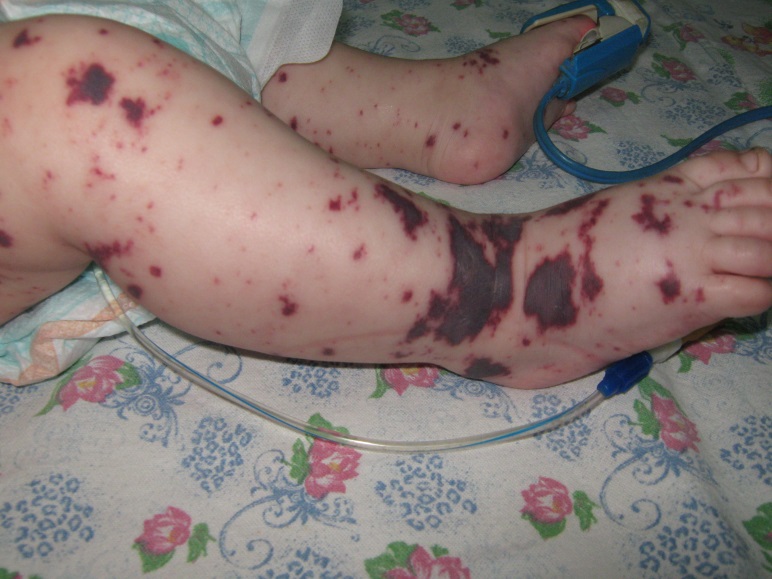 Задание № 6Перечислите опорно-диагностические критерии менингококкового менингита____________________________________________________________________________________________________________________________________________________________________________________________________________________________________________________________________________________________________________________________________________________________________________________________________________________________________________________________________________________________________________________________________________________________________________________________________________________________________________________________________________________________________________________________________________________________________________________________________________________________________________________________________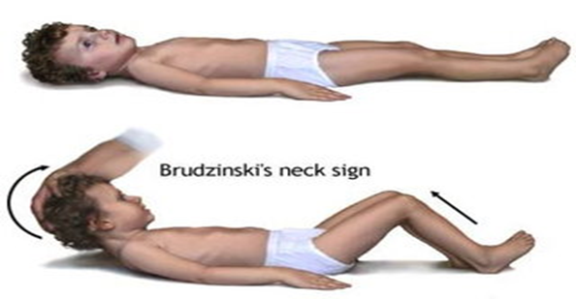 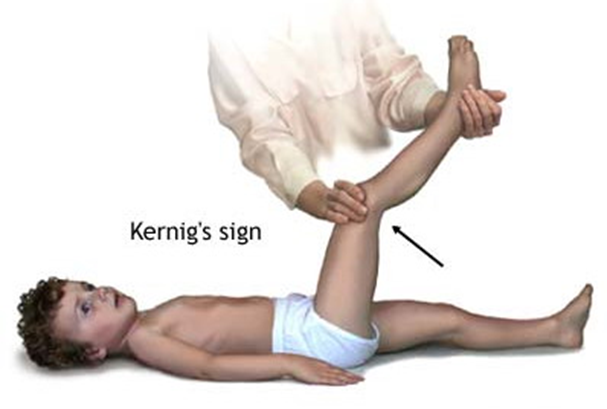 ______________________________________________________________________________________________________________________________________________________________________________________________________________________________________________________________________________________________________________________________________________________________________________________________________________________________________________________________________________Задание № 7Методы лабораторной диагностики менингококковой инфекции (укажите методы и забираемый биологический материал для этиологической расшифровки заболевания):______________________________________________________________________________________________________________________________________________________________________________________________________________________________________________________________________________________________________________________________________________________________________________________________________________________________________________________________________________________________________________________________________________________________________________________________________________________________________________________________________________________________________________________________________________________________________________________________________________________________________________________________________________________________________________________________________________Задание № 8Какие показатели жизнедеятельности необходимо оценить для выявления септического шока?_____________________________________________________________________________________________________________________________________________________________________________________________________________________________________________________________________________________________________________________________________________________________________________________________________________________________________________________________________________________________________________________________________________________________________________________________________________________________________________________________________________________________________________________III. СИТУАЦИОННЫЕ ЗАДАЧИЗадача №1В инфекционное отделение поступила больная 14 лет, проживающая в общежитии, где зарегистрирован случай заболевания генерализованной формой менингококковой инфекции. Предъявляет жалобы на повышение температуры тела до 37,8°С, першение в горле. При обследовании контактных лиц в очаге менингококковой инфекций в общежитии у данной пациентки из носоглотки выделен N. meningitidis группы В. Направлена на госпитализацию инфекционистом поликлиники. При осмотре: состояние удовлетворительное, кожные покровы чистые, температура 37,1°С. В ротоглотке умеренная гиперемия задней стенки глотки, голос не изменен. Из носа скудное отделяемое, дыхание через нос не затруднено. Со стороны внутренних органов без патологии. Менингеальных знаков нет. Вопрос 1: Поставьте клинический диагноз._____________________________________________________________________________________________________________________Вопрос 2: Обоснование диагноза. ____________________________________________________________________________________________________________________________________________________________________________________________________________________________________________________________________________________________________________________________________________________________________Вопрос 3: Необходима ли госпитализация в данном клиническом случае? Обоснуйте почему. ____________________________________________________________________________________________________________________________________________________________________________________________________________________________________________________________________________________________________________________Вопрос 4: Назначьте лечение._______________________________________________________________________________________________________________________________________________________________________________________________________________________________________________________________________________________________________________________________________________________________________________________________________________________________________________________________________________________________________________________________________________________________________________________________________________Вопрос 5: Укажите сроки инкубационного периода при данном заболевании. _______________________________________________________________________________________Задача №2Ребенок 2,5 лет, посещает детский сад, заболел остро, с повышения температуры тела до 39,50С, была повторная рвота, жаловался на головную боль. В конце дня появи-лась мелкая гемморагическая сыпь на теле, кратковременные судороги, потеря сознания. Доставлен в больницу с диагнозом грипп, геморрагический синдром.При осмотре: состояние тяжелое, кожа серого цвета, акроцианоз. На коже живота, груди, конечностей - геморрагическая сыпь различной величины и формы. Ребенок сон-лив. Температура тела 370 С. Артериальное давление – 60/35 мм.рт.ст. в легких жесткое дыхание, тоны сердца аритмичные, тахикардия. Живот мягкий, печень +1 см, не мочится. Через 2 часа состояние ухудшилось, симптом белого пятна 15 секунд.Лежит в вынужденной позе, стонет, увеличилось количество геморрагических элементов на коже. Многократная рвота. Пульс частый 160 в минуту, слабый. Зрачки уме-ренно расширены, реакция на свет вялая, сохраняется олигурия. Симптом Кернига 110º, верхний и нижний симптом Брудзинского, ригидность мышц затылка.Клинический анализ крови: Hb - 120 г/л, Эр - 3,6х1012 /л, Тромб- 170,0х109/л, Лейк - 17,0х109 /л; п/я-27%, с/я- 53%, э-2%, л- 10%, м-8%, СОЭ- 30 мм/час.Ликворограмма: молочного цвета, мутный, цитоз – 1800 кл/мкл, нейтрофилов 95%, белок – 970 мг/л. Вопрос 1: Поставьте клинический диагноз. __________________________________________________________________________________________________________________________________________________________________________________________________Вопрос 2: Приведите обоснование диагноза. __________________________________________________________________________________________________________________________________________________________________________________________________________________________________________________________________________________________________________________________________________________________________________________________________________________________________________________________________________________________________________________________________________________________________________________________________Вопрос 3: Назначьте обследование для подтверждения клинического диагноза. _________________________________________________________________________________________________________________________________________________________________________________________________________________________________________________________________________________________________________________________________________________________________________________________________________________________________________________________________________________________________________________________________________________________________________________________________________________________________________________Вопрос 4: Какие показатели необходимо оценить для распознавания СШ? _________________________________________________________________________________________________________________________________________________________________________________________________________________________________________________________________________________________________________________________________ЛИТЕРАТУРА1. Учайкин, В. Ф. Инфекционные болезни у детей [Электронный ресурс] : учебник / В. Ф. Учайкин, О. В. Шамшева. - М. : ГЭОТАР-Медиа, 2015.2. Эпидемиология инфекционных болезней [Электронный ресурс] : учебное пособие / Н. Д. Ющук, Ю. В. Мартынов, Е. В. Кухтевич [и др.]. - 3-е изд., перераб. и доп. - М. : ГЭОТАР-Медиа, 2016. - 496 с.Электронные ресурсыМедицинский портал для врачей (видеолекции) (http://www.med-edu.ru/pediatr/infections/3760)Вестник инфектологии и паразитологии (http://www.infectology.ru/Forall/priviv11.aspx)Федеральные клинические рекомендации по оказанию медицинской помощи пациентам детского возраста с различными патологическими состояниями (http://www.pediatr-russia.ru/sites/default/files/file/kr_oton.pdf). Тема: Генерализованные формы менингококковой инфекции: алгоритмы оказания помощи на догоспитальном этапе, лечение в стационаре.I. ТЕСТОВЫЕ ЗАДАНИЯ ПО ТЕМЕ (выберете один правильный ответ):1. СТЕПЕНЬ СЕПТИЧЕСКОГО ШОКА ПРИ МЕНИНГОКОКЦЕМИИ ОПРЕДЕЛЯЕТСЯ ПО ВЫРАЖЕННОСТИ:1) гепатомегалии;2) гемодинамических нарушений; 3) вялый паралич; 4) выраженность изменений в ротоглотке; 5) выраженность лейкоцитоза в анализе крови; 2. АНТИБИОТИК, КОТОРЫЙ СЛЕДУЕТ ИСПОЛЬЗОВАТЬ ПРИ МЕНИНГОКОККЦЕМИИ С СЕПТИЧЕСКИМ ШОКОМ:1) пенициллин; 2) азитромицин; 3) цефтриаксон; 4) левомицетина сукцинат; 5) ампициллин; 3. СТЕПЕНЬ СШ ПРИ МЕНИНГОКОКЦЕМИИ ОПРЕДЕЛЯЕТСЯ СЛЕДУЮЩИМИ СИМПТОМАМИ:1) цвет кожи, симптом «белого пятна», пульс, артериальное давление, диурез, темпера-туру тела, сознание; 2) цвет кожи, симптом «белого пятна», пульс, диурез, температуру тела, сознание; 3) цвет кожи, симптом «белого пятна», пульс, артериальное давление, диурез, темпера-туру тела; 4) цвет кожи, симптом «белого пятна», артериальное давление, диурез, температуру тела, сознание; 5) симптом «белого пятна», пульс, артериальное давление, диурез, температуру тела, сознание; 4. ЧТО ХАРАКТЕРНО ДЛЯ СШ II СТЕПЕНИ ПРИ МЕНИНГОКОККОВОЙ ИНФЕКЦИИ:1) субфебрильная температура, раннее появление геморрагической сыпи; 2) анурия; 3) повышение АД на 30 мм.рт.ст.; 4) кома; 5) гипотермия; 5. ЧТО ХАРАКТЕРНО ДЛЯ СШ I СТЕПЕНИ ПРИ МЕНИНГОКОККОВОЙ ИНФЕКЦИИ:Вопрос/Ответ1) нормальная температура тела; 2) олигоурия; 3) повышение АД на 20-30 мм.рт.ст.; 4) кома; 5) гипостазы; 6. ПРИ МЕНИНГОКОКЦЕМИИ ПРИЧИНОЙ ЛЕТАЛЬНОГО ИСХОДА МОЖЕТ БЫТЬ:1) острая дыхательная недостаточность; 2) септический шок; 3) отек головного мозга; 4) анафилактический шок; 5) кишечное кровотечение; 7. ПРИ МЕНИНГОКОКЦЕМИИ С СШ I СТЕПЕНИ НА ДОГОСПИТАЛЬНОМ ЭТАПЕ СЛЕДУЕТ ВВЕСТИ ПРЕДНИЗОЛОН В ДОЗИРОВКЕ:1) 2-3 мг/кг; 2) 5 мг/кг; 3) 10 мг/кг; 4) 15 мг/кг; 5) 30 мг/кг; 8. ПРИ МЕНИНГОКОКЦЕМИИ С СШ II СТЕПЕНИ НА ДОГОСПИТАЛЬНОМ ЭТАПЕ СЛЕДУЕТ ВВЕСТИ ПРЕДНИЗОЛОН В ДОЗИРОВКЕ:1) 2-3 мг/кг; 2) 5 мг/кг; 3) 10 мг/кг; 4) 15-20 мг/кг; 5) 30 мг/кг; 9. ПРИ МЕНИНГОКОКЦЕМИИ С СШ III СТЕПЕНИ НА ДОГОСПИТАЛЬНОМ ЭТАПЕ СЛЕДУЕТ ВВЕСТИ ПРЕДНИЗОЛОН В ДОЗИРОВКЕ:1) 2-3 мг/кг; 2) 5 мг/кг; 3) 10 мг/кг; 4) 15 мг/кг; 5) 30 мг/кг; 10. НАБЛЮДЕНИЕ ЗА КОНТАКТНЫМИ ЛИЦАМИ В ОЧАГЕ МЕНИНГОКОККОВОЙ ИНФЕКЦИИ:1) 10 дней; 2) 21 день; 3) 7 дней; 4) 17 дней; 5) 30 дней; 11. ПРОФИЛАКТИКА МЕНИНГОКОККОВОЙ ИНФЕКЦИИ ПРОВОДИТСЯ:1) живой вакциной; 2) убитой вакциной; 3) полисахаридной и конъюгированной вакцинами; 4) интерферонами; 5) не проводится; 12. ПОЛИСАХАРИДНАЯ ВАКЦИНА ДЛЯ ПРОФИЛАКТИКИ МИ:1) Менактра; 2) Рувакс; 3) Менцевакс ACWY; 4) Менюгейт С; 5) Пентаксим; 13. КОНЪЮГИРОВАННАЯ ВАКЦИНА ДЛЯ ПРОФИЛАКТИКИ МИ:1) Менактра; 2) Менинго А+C; 3) Менцевакс ACWY; 4) Окавакс; 5) Пентаксим; 14. ПРИ КОНТАКТЕ С БОЛЬНЫМ МЕНИНГОКОККОВОЙ ИНФЕКЦИЕЙ В СЕМЬЕ ПРОВОДИТСЯ:1) госпитализация детей этой семьи; 2) двукратное бактериологическое обследование всех членов семьи; 3) однократное бактериологическое обследование всех членов семьи; 4) бактериологическое обследование не проводится; 5) однократное бактериологическое обследование членов семьи больных острым назофарингитом; 15. ПРИ МЕНИНГОКОККЦЕМИИ В ЛИКВОРЕ ОПРЕДЕЛЯЕТСЯ ЦИТОЗ:1) нормальный; 2) лимфоцитарный; 3) нейтрофильный; 4) смешанный; 5) высокий нейтрофильный.II. ВОПРОСЫ ДЛЯ АКТУАЛИЗАЦИИ ЗНАНИЙ:Задание № 1Перечислите критерии септического шока I степени: _______________________________________________________________________________________________________________________________________________________________________________________________________________________________________________________________________________________________________________________________________________________________________________________________________________________________________________________________________________________________________________________________________________________________________________________________________________________________________________________________________________________________________________________________________________________________________________________________________________________________Задание № 2Перечислите критерии септического шока II степени: ______________________________________________________________________________________________________________________________________________________________________________________________________________________________________________________________________________________________________________________________________________________________________________________________________________________________________________________________________________________________________________________________________________________________________________________________________________________________________________________________________________________________________________________________________________________________________________________________________________________________Задание № 3Перечислите критерии септического шока III степени: _____________________________________________________________________________________________________________________________________________________________________________________________________________________________________________________________________________________________________________________________________________________________________________________________________________________________________________________________________________________________________________________________________________________________________________________________________________________________________________________________________________________________________________________________________________________________________________________________________________________________Задание № 4 Алгоритм оказания неотложной помощи больным с МИ, протекающей с СШ I  степени на догоспитальном этапе: _____________________________________________________________________________________________________________________________________________________________________________________________________________________________________________________________________________________________________________________________________________________________________________________________________________________________________________________________________________________________________________________________________________________________________________________________________________________________________________________________________________________Задание № 5 Алгоритм оказания неотложной помощи больным с МИ, протекающей с СШ II  степени на догоспитальном этапе: __________________________________________________________________________________________________________________________________________________________________________________________________________________________________________________________________________________________________________________________________________________________________________________________________________________________________________________________________________________________________________________________________________________________________________________________________________________________________________________________________________________________________________________________________________________________________Задание № 6 Алгоритм оказания неотложной помощи больным с МИ, протекающей с СШ III  степени на догоспитальном этапе: _____________________________________________________________________________________________________________________________________________________________________________________________________________________________________________________________________________________________________________________________________________________________________________________________________________________________________________________________________________________________________________________________________________________________________________________________________________________________________________________________________________________Задание № 7Какова длительность антибактериальной терапии при ГФМИ, обоснуйте свой ответ:При менингококцемии_____________________________________________________________________________________________________________________________________При сочетанных формах (менингококцемия + менингит)__________________________________________________________________________________________________________________________________________________________________________________Задание № 8Какие мероприятия необходимо провести в очаге менингококковой инфекции согласно действующим санитарным правилам______________________________________________________________________________________________________________________________________________________________________________________________________________________________________________________________________________________________________________________________________________________________________________________________________________________________________________________________________________________________________________________________________________________________________________________________________________________________________________________________________________________________________________________________________________________________________________________________________________________________________________________________________________________________________________________________________________________________________________________________Задание № 9Возможности специфической профилактики менингококковой инфекции_________________________________________________________________________________________________________________________________________________________________________________________________________________________________________________________________________________________________________________________________________________________________________________________________________________________________________________________________________________________________________________________________________________________Перечислите названия и состав конъюгированных вакцин от МИ________________________________________________________________________________________________________________________________________________________________________________________________________________________________________________________________________________________________________________________________________________________________________________________________________________________________________________________________________________________________________________________________________________________________________________________________________________________________________________________________________________________________________________________________ Перечислите названия и состав полисахаридных вакцин от МИ____________________________________________________________________________________________________________________________________________________________________________________________________________________________________________________________________________________________________________________________________________________________________________________________________________________________________________________________________________________________________________________________________________________________________________III. СИТУАЦИОННЫЕ ЗАДАЧИЗадача №1Ребенку 1 год, заболел остро, в 4 часа утра повысилась Т до 40ºС, беспокойство, 1-кратная рвота, мама дала нурофен, обтирала прохладной водой. Температура снизилась до 38,5º, а затем вновь повысилась до 39,3ºС, вызвали «скорую помощь». Врачом с/п предложена госпитализация, родители отказались, в/м введены антипиретики. Около 3 часов дня мать заметила на коже сыпь, повторно вызвали с/п, ребенок доставлен в стационар. В приемном покое на осмотре ребенок в сознании, беспокойный, Т 38,5ºС, кожные покровы бледно-розовые, горячие на ощупь, симптом «белого пятна» отрицательный, по всему телу, но преимущественно на нижних конечностях, геморрагическая звездчатая и петехиальная сыпь, имеются элементы с некрозами. Тоны сердца громкие ритмичные, ЧСС 120 уд. в минуту, А/Д 90/50 мм.рт.ст. В легких везикулярное дыхание, хрипов нет. Живот мягкий, безболезненный. Печень и селезенка не увеличены. Стула сегодня не было, мочится достаточно. Клинический анализ крови: Hb - 120 гл, Эр. - 3,6 х 1012 л, Тромб.- 170,0х 109л, Лейк. - 17,0х 109 л; пя-27%, ся- 53%, э-2%, л- 10%, м-8%, СОЭ- 30 мм/час. Ликворограмма: бесцветный, прозразный, цитоз – 5 кл/мкл, , белок – 0,35 г/л, глюкоза - 3,5 ммоль/л, лактат – 1,5 ммоль/л.Вопрос 1: Поставьте клинический диагноз._____________________________________________________________________________________________________________________Вопрос 2: Приведите обоснование диагноза.___________________________________________________________________________________________________________________________________________________________________________________________________________________________________________________________________________________________________________________________________________________________________________________________________________________________________________________________________________________________________________________Вопрос 3: Назначьте обследование для подтверждения клинического диагноза.__________________________________________________________________________________________________________________________________________________________________________________________________________________________________________________________________________________________________________________________________________________________________________________________________________________________________________________________________________________________________________________________________________________________________Вопрос 4: Каковы патогенетические причины появления сыпи? ______________________________________________________________________________________________________________________________________________________________________________________________________________________________________________________________________________________________________________________________________________________________________________________________________________________Вопрос 5: Распишите лечение на догоспитальном этапе.________________________________________________________________________________________________________________________________________________________________________________________________________________________________________________________________________________________________________________________________________________________________________________________________________________________________________________________________________________________________________________________________________________________________________________________________________________________________________________________________________________________________________________________________________________Задача №2Мальчик, 8 мес., поступил в инфекционный стационар на 2 день болезни в крайне тяжелом состоянии. Заболел остро с подъема температуры тела до 39ºС, отмечалась повторная рвота, беспокойство. Через 8 часов появилась геморрагическая сыпь на коже лица, туловища, конечностях. При поступлении: сознание – сопор, гипотермия, холодные конечности. Кожные покровы серые, по всему телу, на конечностях, лице различной величины и формы темно-багровая местами сливающаяся геморрагическая и геморрагически-некротическая сыпь. Симптом «белого пятна» 17 сек. Кровоизлияние в склеру правого глаза. Тахипноэ, одышка. Дыхание в легких жесткое, хрипов нет. Сердечные тоны глухие, АД – 50/10 мм.рт.ст. Живот вздут, печень выступает на 1 см. из-под края реберной дуги. Не мочится. Большой родничок 1×1 см, спокоен, на уровне костных тканей.Клинический анализ крови: Hb - 120 г/л, Эр. – 4,2 х 1012 /л, Тромб.- 120х109/л, Лейк. - 32,0х 109 /л; ю-8%, п/я-37%, с/я- 45%, л-6%, м-4%, СОЭ-30 мм/час.Ликворограмма: цвет – бесцветный, прозрачный, цитоз – 3 кл/мкл, глюкоза – 3,5 ммоль/л.При микроскопии «толстой капли» крови обнаружены Гр«-» диплококки, расположенные преимущественно внутриклеточно.РЛА крови «+» с антигеном N. meningitidis группы А.Вопрос 1: Поставьте клинический диагноз.___________________________________________________________________________________________________________________Вопрос 2: Проведите обоснование диагноза.___________________________________________________________________________________________________________________________________________________________________________________________________________________________________________________________________________________________________________________________________________________________________________________________________________________________________________________________________________________________________________________Вопрос 3: Принципы лечения в стационаре.________________________________________________________________________________________________________________________________________________________________________________________________________________________________________________________________________________________________________________________________________________________________________________________________________________________________________________________________________________________________________________________________________________________________________________________________________________________________________________________________________________________________________________________________________________________________________________________________________________________________________________________________________________________________________________________________________________________________________________________________________________________________________________________________________________________________________________________________________________________________________________________________________________________________________Вопрос 4: Какие противоэпидемические мероприятия необходимо провести?__________________________________________________________________________________________________________________________________________________________________________________________________________________________________________________________________________________________________________________________________________________________________________________________________________________________________________________________________________________________________________________________________________________________________________________________________________________________________________________________________________________________________________________________________________________________________________________________________________________________________________________________________________________________________________________________________________________________________________________________________________________________________________________Вопрос 5: Существует ли вакцинопрофилактика данного заболевания? Перечислите вакцины, их состав, показания и противопоказания для их применения.___________________________________________________________________________________________________________________________________________________________________________________________________________________________________________________________________________________________________________________________________________________________________________________________________________________________________________________________________________________________________________________________________________________________________________   ___________________________________________________________________________________________________________________________________________________________________________________________________________________________________________________________________________________________________________________________________________________________________________________________________________________________________________________________________________________________________________________________________________________________ЛИТЕРАТУРА1. Учайкин, В. Ф. Инфекционные болезни у детей [Электронный ресурс] : учебник / В. Ф. Учайкин, О. В. Шамшева. - М. : ГЭОТАР-Медиа, 2015.2. Эпидемиология инфекционных болезней [Электронный ресурс] : учебное пособие / Н. Д. Ющук, Ю. В. Мартынов, Е. В. Кухтевич [и др.]. - 3-е изд., перераб. и доп. - М. : ГЭОТАР-Медиа, 2016. - 496 с.Электронные ресурсыМедицинский портал для врачей (видеолекции) (http://www.med-edu.ru/pediatr/infections/3760)Вестник инфектологии и паразитологии (http://www.infectology.ru/Forall/priviv11.aspx)Федеральные клинические рекомендации по оказанию медицинской помощи пациентам детского возраста с различными патологическими состояниями (http://www.pediatr-russia.ru/sites/default/files/file/kr_oton.pdf)Тема: Патологоанатомическая конференция: разбор летального случая от менингококковой инфекцииЦель занятия: выявление причин неблагоприятного исхода заболевания (позднее обращение родителей за медицинской помощью, несвоевременная диагностика, неадекватная терапия на всех этапах оказания помощи больным, наличие преморбидных факторов риска).Уважаемые обучающиеся, ниже Вам представлен клинический случай. Ваша задача в качестве рецензента проанализировать представленный случай и написать заключение в произвольной форме, отвечая на вопросы: 1. Как именно Вы расцениваете случившуюся ситуацию, как бы Вы сформулировали окончательный диагноз, подробно обоснуйте свой ответ;2. Вам необходимо проанализировать действия мед. работников на каждом этапе обращения за мед. помощью (фельдшер 2 раза, педиатр в РБ, инфекционист, реаниматолог), были ли допущены ошибки, если да, то какие, как следовало поступить на каждом этапе;3. Как Вы считаете, летальный исход в представленном случае был предотвратим, условно предотвратим или не предотвратим??4. Какие меры можно предпринять для устранения сделанных Вами замечаний для предотвращения летальных исходов от менингококковой инфекции? Ребенок М. рождена от 1 беременности срочных родов с весом 3195 гр., рост при рождении 53 см. На искусственном вскармливании с рождения. Привита в декретированные сроки. В 10 месяцев перенесла аллергическую крапивницу. Настоящее заболевание началось остро вечером 6 ноября с общего беспокойства, в 23.00 повысилась температура тела до 39,3°С, мама  дала сироп «Нурофен», однако температура не снижалась и бабушка вызвала «скорую помощь». В 23.04 на вызов прибыл фельдшер, при осмотре общее состояние ребенка расценено как удовлетворительное, сознание ясное, девочка активная, температура 39,3°С. Кожные покровы обычные, теплые на ощупь, цианоза, мраморности нет, сыпи нет. Дыхание в легких везикулярное, хрипов нет, ЧД 34 уд в минуту. Тоны сердца ясные ритмичные. Пульс 125 ударов в минуту. Живот мягкий, безболезненный. Печень не увеличена. Зев гиперемирован, миндалины увеличены, рыхлые, без наложений. Был выставлен диагноз: ОРВИ, гипертермический синдром. Оказанная помощь: осмотр, внутримышечно введен анальгин 50% 0,2 мл., физические методы охлаждения. Температура снизилась, вызов передан в поликлинику. Утром 7 ноября мама заметила у ребенка сыпь по всему телу и на лице, и повторно в 6ч. 27 мин. вызвала «скорую помощь». В 6 ч. 32 мин. на вызов прибыла тот же фельдшер. Обнаружено: общее состояние удовлетворительное, сознание ясное, температура тела 37,5°С. Ребенок вялый, не активный. Кожные покровы бледные, цианоза, мраморности нет, в области лба, верхних конечностей, груди, шеи пятнистые высыпания синюшного цвета, возвышающиеся над поверхностью кожи. Дыхание везикулярное, без хрипов. Тоны сердца ритмичные ясные, пульс ритмичный, 115 ударов в минуту. Живот мягкий, участвует в акте дыхания. Стул, мочеиспускание в норме.  Менингеальных знаков нет. Выставлен диагноз: «Аллергическая реакция неясной этиологии» (при этом в талоне к сопроводительному листу станции  скорой медицинской помощи в истории болезни направительный диагноз фельдшера «ОРЗ?»). Без оказания помощи в 6ч. 50 минут девочка была доставлена машиной линейной «скорой помощи» в детское отделение Северо-Енисейской ЦРБ.В приемном покое детского отделения состояние ребенка расценено как средней степени тяжести, обусловленное интоксикацией, кожным синдромом. Температура 37,5°С. Кожные покровы бледно-розовые, пятнистые высыпания на лице, туловище, верхних и нижних конечностях диаметром до 1 см. Мышечный тонус снижен, менингеальных знаков нет. В ротоглотке – гиперемия задней стенки глотки, миндалин. В легких жесткое дыхание, хрипов нет. Перкуторно над легкими ясный легочный звук, ЧДД – 24 в минуту. Тоны сердца ясные ритмичные, ЧСС 104 в минуту. АД 90/50 мм.рт.ст. Живот мягкий, безболезненный. Печень на 1,5 см выступает из-под края реберной дуги. Стул коричневый разжиженный. Мочеиспускание свободное. Учитывая жалобы, анамнез и объективные данные был выставлен диагноз: «Острый фарингит. Синдром Рея». Дифференциальный диагноз: «Тромбоцитопатия?». В план обследования включены: развернутый анализ крови, биохимический анализ крови, общий анализ мочи, кал на яйца глистов, соскоб на энтеробиоз; консультация инфекциониста. План лечения: антибактериальная терапия, гормональная терапия, жаропонижающие, инфузионная терапия.В 8 часов 30 минут ребенок осмотрен педиатром совместно с инфекционистом. Состояние уже расценивается как тяжелое за счет интоксикации и кожного синдрома. Отмечается отрицательная динамика. Сознание сопор, зрачки 0,2 см, одинаковые, реакция на свет вялая. Менингеальных знаков нет. Кожные покровы бледные теплые, пятнистые высыпания на лице, туловище, верхних и нижних конечностях с синюшным оттенком, полиморфные, склонные к слиянию, диаметром до 1 см, на лбу слева до 2 см в диаметре. Симптом «белого пятна» 3 секунды. В местах инъекций кровоточивости нет. Кровь из пальца, из вены набрать не удалось. В ротоглотке разлитая гиперемия, высыпаний нет. Дыхание в легких жесткое, хрипов нет. Тоны сердца приглушены, шума нет. Живот мягкий. Стул коричневый, разжиженный. В течение часа не мочилась. Выставлен диагноз: «Менингококковая инфекция? Менингококцемия? Инфекционно-токсический шок?».На консультацию вызван врач-реаниматолог. В 8 ч. 45 мин. девочка осмотрена реаниматологом и с тем же диагнозом «Менингококковая инфекция? Менингококцемия? Инфекционно-токсический шок?» переведена в РАО.В 9.00. ребенок осмотрен заведующим реанимационным отделением. Состояние крайне тяжелое, температура субфебрильная. Вялая, гиподинамичная, сознание угнетено до сопора, реакция на осмотр вялая, плач слабый. Зрачки 3 мм, равны, фотореакции сохранены. Мышечная гипотония. Ригидность мышц затылка не определяется, симптом Кернига под углом 170°. Кожные покровы бледные, полиморфная петехиальная сыпь по всему телу. Тоны сердца ритмичные глухие, ЧСС 190 ударов в минуту. Дыхание жесткое, хрипов нет, одышка до 30 в минуту. Живот мягкий. Мочи с поступления нет.Внутривенно введено 30 мг. преднизолона, 0,4 мл. реланиума. Проведена интубация трахеи, переведена на ИВЛ. Проведена пункция и катетеризация подключичной вены. Начата инфузионная терапия – трисоль, HAES, введено еще 8 мг дексометазона, 60 мг преднизолона; цефтриаксон 800 мг; дофамин; маннит. В 9.20 на фоне проводимой интенсивной терапии развились стойкие генерализованные тонические судороги. Введено 0,4 мл реланиума и 1 мл дитилина. У ребенка снижение АД до 40/0 мм.рт.ст., брадикардия 81 уд/мин. введено еще 60 мг преднизолона. В 9.25 по монитору остановка кровообращения по типу асистолии. Проведены реанимационные мероприятия: непрямой массаж сердца, адреналин, атропин, дексаметазон. Эффекта от проводимых реанимационных мероприятий нет, в 10.30 констатирована смерть.Результаты проведенных исследований:1. Анализ крови от 07.11.13: Нb – 106 г/л, Ht – 30,4%, Эр. – 3,5×1012/л, ЦП – 0,9, Тр. – 17 тыс., Л – 4,5 тыс., б-1, э-2, ю-2, п-1, с-10, л-79, м-3, плазм. кл-2, СОЭ0,5 мм/ч. 2. Анализ мочи 07.11.13: относит. плотность-1015, белок-0,41 г/л, реакция на кровь положительная, глюкоза-отр., кетоновые тела-отр., билирубин-отр., эпителий плоский 2-3, лейкоциты-3-4, эритроциты изменен.-1-2, неизменен.-7-9, цилиндры гиалиновые-1-2, слизь «+».Заключительный клинический диагноз: Менингококковая инфекция, генерализованная, молниеносная форма? Менингококцемия? Осложнение: Инфекционно-токсический шок  III ст. Патолого-анатомический диагноз: Основное:  Менингококковая инфекция, острая менингококкцемия, генерализованная молниеносная форма.Осл.: Синдром Уотерхауса-Фридериксена. Отек головного мозга.Заключение:______________________________________________________________________________________________________________________________________________________________________________________________________________________________________________________________________________________________________________________________________________________________________________________________________________________________________________________________________________________________________________________________________________________________________________________________________________________________________________________________________________________________________________________________________________________________________________________________________________________________________________________________________________________________________________________________________________________________________________________________________________________________________________________________________________________________________________________________________________________________________________________________________________________________________________________________________________________________________________________________________________________________________________________________________________________________________________________________________________________________________________________________________________________________________________________________________________________________________________________________________________________________________________________________________________________________________________________________________________________________________________________________________________________________________________________________________________________________________________________________________________________________________________________________________________________________________________________________________________________________________________________________________________________________________________________________________________________________________________________________________________________________________________________________________________________________________________________________________________________________________________________________________________________________________________________________________________________________________________________________________________________________________________________________________________________________________________________________________________________________________________________________________________________________________________________________________________________________________________________________________________________________________________________________________________________________________________________________________________________________________________________________________________________________________________________________________________________________________________________________________________________________________________________________________________________________________________________________________________________________________________________________________________________________________________________________________________________________________________________________________________________________________________________________________________________________________________________________________________________________________________________________________________________________________________________________________________________________________________________________________________________________________________________________________________________________________________________________________________________________________________________________________________________________________________________________________________________________________________________________________________________________________________________________ЛИТЕРАТУРА1. Учайкин, В. Ф. Инфекционные болезни у детей [Электронный ресурс] : учебник / В. Ф. Учайкин, О. В. Шамшева. - М. : ГЭОТАР-Медиа, 2015.2. Эпидемиология инфекционных болезней [Электронный ресурс] : учебное пособие / Н. Д. Ющук, Ю. В. Мартынов, Е. В. Кухтевич [и др.]. - 3-е изд., перераб. и доп. - М. : ГЭОТАР-Медиа, 2016. - 496 с.Электронные ресурсыМедицинский портал для врачей (видеолекции) (http://www.med-edu.ru/pediatr/infections/3760)Вестник инфектологии и паразитологии (http://www.infectology.ru/Forall/priviv11.aspx)Федеральные клинические рекомендации по оказанию медицинской помощи пациентам детского возраста с различными патологическими состояниями (http://www.pediatr-russia.ru/sites/default/files/file/kr_oton.pdf).Тема: Бактериальные гнойные менингиты менингококковой и неменингококковой этиологии.I. ТЕСТОВЫЕ ЗАДАНИЯ ПО ТЕМЕ (выберете один правильный ответ):1. НАИБОЛЕЕ ТЯЖЕЛЫЙ И НЕБЛАГОПРИЯТНЫЙ ПО ПРОГНОЗУ МЕНИНГИТ:1) менингококковый; 2) пневмококковый; 3) гемофильный; 4) бруцеллезный; 5) лептоспирозный; 2. МЕТОДЫ, ИСПОЛЬЗУЕМЫЕ ДЛЯ ВСПОМОГАТЕЛЬНОЙ ДИАГНОСТИКИ МЕНИНГОКОККОВОЙ ИНФЕКЦИИ:1) бактериологический, РЛА, ПЦР; 2) компьютерная томография; 3) РПГА; 4) РСК, бак. метод; 5) генотипирование, ИФА; 3. ОСНОВНОЙ МЕНИНГЕАЛЬНЫЙ СИМПТОМ У ДЕТЕЙ ДО 1 ГОДА:Вопрос/Ответ1) верхний симптом Брудзинского;2) нижний симптом Брудзинского; 3) симптом Кернига; 4) выбухание и пульсация большого родничка; 5) ригидность мышц затылка;4. ОСНОВНОЕ ИССЛЕДОВАНИЕ, ПОЗВОЛЯЮЩЕЕ УСТАНОВИТЬ ДИАГНОЗ МЕНИНГИТА:1) анализ периферической крови; 2) бактериологический посев крови; 3) МРТ; 4) ликворограмма; 5) бактериологический посев ликвора; 5. МЕТОДЫ, ИСПОЛЬЗУЕМЫЕ ДЛЯ ЭТИОЛОГИЧЕСКОЙ РАСШИФРОВКИ БАКТЕРИАЛЬНОГО ГНОЙНОГО МЕНИНГИТА:1) бак. посев мокроты; 2) бак. посев ликвора, ПЦР ликвора; 3) РСК; 4) ликворограмма; 5) МРТ; 6. ОСНОВНЫЕ МЕТОДЫ ЭТИОЛОГИЧЕСКОЙ РАСШИФРОВКИ БАКТЕРИАЛЬНОГО МЕНИНГИТА:1) НСГ; 2) РПГА, РСК; 3) бактериологический, серологический, ПЦР; 4) МРТ; 5) ликворограмма; 7. ОСЛОЖНЕНИЕ БАКТЕРИАЛЬНОГО ГНОЙНОГО МЕНИНГИТА В ОСТРОМ ПЕРИОДЕ:1) субдуральный выпот; 2) гидроцефалия; 3) отек головного мозга; 4) эпендиматит; 5) ожирение; 8. ВОЗМОЖНЫЕ НЕБЛАГОПРИЯТНЫЕ ПОСЛЕДСТВИЯ БАКТЕРИАЛЬНОГО ГНОЙНОГО МЕНИНГИТА:1) кахексия, дисбиоз кишечника; 2) гипертенз. с/м, нейросенсорная тугоухость; 3) миокардит, контрактуры; 4) стоматит; 5) нефрит; 9. ИЗМЕНЕНИЯ В ЛИКВОРЕ, ХАРАКТЕРНЫЕ ДЛЯ ГНОЙНОГО МЕНИНГИТА:1) лимфоцитарный цитоз, нормальное содержание белка; 2) нейтрофильный цитоз, высокое содержание белка; 3) нормальный цитоз, высокое содержание белка; 4) высокое содержание белка, лактата, хлоридов; 5) лимфоцитарный цитоз, снижение белка; 10. СТАРТОВАЯ АНТИБАКТЕРИАЛЬНАЯ ТЕРАПИЯ ПРИ БАКТЕРИАЛЬНОМ ГНОЙНОМ МЕНИНГИТЕ ПРОВОДИТСЯ:1) пенициллином; 2) цефазолином; 3) цефтриаксоном; 4) тиенамом; 5) вильпрофеном; 11. ОСНОВНОЙ КРИТЕРИЙ ДЛЯ ОТМЕНЫ АНТИБИОТИКА ПРИ БАКТЕРИАЛЬНОМ ГНОЙНОМ МЕНИНГИТЕ:1) нормализация температуры; 2) исчезновение менингеальных знаков; 3) нормализация анализа крови; 4) нормализация цитоза в ликворе; 5) улучшение самочувствия; 12. ДЛЯ ПРЕДУПРЕЖДЕНИЯ СПАЕЧНОГО ПРОЦЕССА В ЛИКВОРПРОВОДЯЩИХ ПУТЯХ НАЗНАЧАЮТ:1) ноотропы; 2) сосудистые препараты; 3) мочегонные средства; 4) рассасывающую терапию; 5) антибиотики; 13. АНТИБИОТИК ВЫБОРА ПРИ СТАФИЛОКОККОВОМ ГНОЙНОМ МЕНИНГИТЕ:1) цефазолин; 2) пенициллин; 3) цефотаксим; 4) левомицетин; 5) ванкомицин; 14. АНТИБИОТИК ВЫБОРА ПРИ СИНЕГНОЙНОМ МЕНИНГИТЕ:1) пенициллин; 2) левомицетин; 3) ампициллин; 4) цефазолин; 5) цефтазидим; 15. АНТИБИОТИК ВЫБОРА ПРИ ГЕМОФИЛЬНОМ ГНОЙНОМ МЕНИНГИТЕ:1) пенициллин; 2) оксациллин; 3) ампициллин; 4) ванкомицин; 5) цефтриаксон; 16. ПРИ ОТЕКЕ ГОЛОВНОГО МОЗГА УСИЛИВАЕТСЯ ТЕРАПИЯ:1) антибактериальная; 2) дезинтоксикационная; 3) дегидратационная; 4) рассасывающая; 5) витаминотерапия; 17. ПРИ ЭПЕНДИМАТИТЕ В ЛЕЧЕНИЕ УСИЛИВАЕТСЯ ТЕРАПИЯ:1) дезинтоксикационная; 2) дегитратационная; 3) глюкокортикостероидная; 4) антибактериальная; 5) сосудистая; 18. ВАКЦИНЫ ДЛЯ ПРЕДУПРЕЖДЕНИЯ БАКТЕРИАЛЬНЫХ ГНОЙНЫХ МЕНИНГИТОВ:1) превенар, менактра, АКТ – ХИБ; 2) хаврикс, АКТ – ХИБ; 3) синфлорикс, приорикс; 4) АКДС; 5) пентаксим, рудивакс; 19. ВАКЦИНЫ, КОТОРЫЕ МОГУТ БЫТЬ ИСПОЛЬЗОВАНЫ ДЛЯ ПРОФИЛАКТИКИ БАКТЕРИАЛЬНЫХ МЕНИНГИТОВ:1) Рувакс, Приорикс; 2) Пентаксим, Синфлорикс; 3) Инфанрикс, Хаврикс; 4) АКДС; 5) Ротарикс;20. У НОВОРОЖДЕННЫХ САМЫЙ ЧАСТЫЙ ВОЗБУДИТЕЛЬ БАКТЕРИАЛЬНОГО МЕНИНГИТА:1) менингококк; 2) пневмококк; 3) гемофильная палочка; 4) внутрибольничная флора роддома (синегнойная палочка, протей, клебсиелла, стафилококк); 5) риккетсии; II. ВОПРОСЫ ДЛЯ АКТУАЛИЗАЦИИ ЗНАНИЙ:Задание № 1Напишите определение для следующих понятий:Менингит – это _______________________________________________________________ _______________________________________________________________________________________________________________________________________________________________________________________________________________________________________Бактериальный гнойный менингит – это ________________________________________________________________________________________________________________________________________________________________________________________________________________________________________________________________________________Задание № 2Какие возбудители могут быть причиной развития БГМ? Как этиология БГМ зависит от возраста пациента?____________________________________________________________________________________________________________________________________________________________________________________________________________________________________________________________________________________________________________________________________________________________________________________________________________________________________________________________________________________________________________________________________________________________________________________________________________________________________________________________________________________________________________________________________________________________________________________________________________________________________________________________________________________________________________________________________________________________Задание № 3Распишите какие синдромы можно выделить в клинической картине БГМ____________________________________________________________________________________________________________________________________________________________________________________________________________________________________________________________________________________________________________________________________________________________________________________________________________________________________________________________________________________________________________________________________________________________________________________________________________________________________________________________________________________________________________________________________________________________________________________________________________________________________________________________________________________________________________________________________________________________________________________________________________________________________________________________________________________________________________________Задание № 4Перечислите осложнения БГМНеврологические: •__________________________________________________________________________•___________________________________________________________________________•_____________________________________________________________________________ •__________________________________________________________________________•__________________________________________________________________________•__________________________________________________________________________Общеинфекционные:•___________________________________________________________________________•___________________________________________________________________________Задание № 5Распишите объем обследования при подозрении на менингит.______________________________________________________________________________________________________________________________________________________________________________________________________________________________________________________________________________________________________________________________________________________________________________________________________________________________________________________________________________________________________________________________________________________________________________________________________________________________________________________________________________________________________________________________________________________________________________________________________________________________________________________________________________________________________________________________________________________________________________________________________________________________________________________________________________________________________________________________________________________________________________________________________________________________________________________________________________________________________________________________________________________________________________________________________________________________________________________________________________________________________________________________________________________________________________________________________________________________________________________________________________________________________________________________________________________________________________________________________________________________Задание № 6Медицинская помощь пациентам с гнойным менингитом на догоспитальном этапе включает:1.__________________________________________________________________________2._______________________________________________________________________________________________________________________________________________________3.__________________________________________________________________________4._______________________________________________________________________________________________________________________________________________________5._________________________________________________________________________________________________________________________________________________________6.________________________________________________________________________________________________________________________________________________________7._________________________________________________________________________________________________________________________________________________________________________________________________________________________________________________________________________________________________________________Задание № 7Напишите принципы  антибактериальной терапии гнойных менингитов.____________________________________________________________________________________________________________________________________________________________________________________________________________________________________ __________________________________________________________________________________________________________________________________________________________________________________________________________________________________________________________________________________________________________________________________________________________________________________________________________________________________________________________________________ ____________________________________________________________________________________________________________________________________________________________________________________________________________________________________	_Задание № 8Возможности специфической профилактики бактериальных менингитов. Необходимо перечислить вакцины, зарегистрированные в РФ, от менингококка, пневмококка, гемофильной палочки типа b и расписать схемы вакцинации.____________________________________________________________________________________________________________________________________________________________________________________________________________________________________ __________________________________________________________________________________________________________________________________________________________________________________________________________________________________________________________________________________________________________________________________________________________________________________________________________________________________________________________________________ _________________________________________________________________________________________________________________________________________________________________________________________________________________________________________________________________________________________________________________________________________________________________________________________________________________________________________________________________________________________________________________________________________________________________________________________________________________________________________________________________________________________________________________III. СИТУАЦИОННЫЕ ЗАДАЧИЗадача №1Ребенку 3 года. Заболел остро с подъема температуры до 39,5°С, общего беспокойства, возбуждения. Через 2-3 часа стал жаловаться на головную боль, появилась повторная рвота. Вызван врач. При осмотре участковым педиатром отмечены сомнительные менингеальные знаки, легкая гиперемия зева, тахикардия, высокая температура. Через 8 часов от начала заболевания ребенок поступил в инфекционное отделение. Состояние оценено как тяжелое. Лежит с закрытыми глазами на боку, с подтянутыми к животу ногами, температура 39,5°С, повторная рвота. Отмечается ригидность мышц затылка на 2 см., симптом Кернига под углом 110-120° с двух сторон. В зеве гиперемия. Проведена люмбальная пункция. Анализ СМЖ: мутная, молочного цвета, цитоз - 3000 кл/мкл, 98% - нейтрофилы, 2% - лимфоциты, белок - 1600 мг/л, сахар - 1,8 млмоль/л, лактат - 3,2 ммоль/л, реакция Панди +++. На фоне лечения через 3 дня состояние улучшилось, температура нормализовалась, исчезли рвота и головная боль. Значительно уменьшились менингеальные знаки. При проведении люмбальной пункции на 8 день болезни ликвор нормализовался. РЛА с ликвором - обнаружен антиген N. meningitidis группы В.Вопрос 1: Сформулируйте клинический диагноз._______________________________________________________________________________________________________________Вопрос 2: Обоснование диагноза. ____________________________________________________________________________________________________________________________________________________________________________________________________________________________________________________________________________________________________________________________________________________________________Вопрос 3: Перечислите основные менингеальные симптомы._________________________ ____________________________________________________________________________________________________________________________________________________________________________________________________________________________________________________________________________________________________________________Вопрос 4: Принципы оказания помощи на догоспитальном этапе.________________________________________________________________________________________________________________________________________________________________________________________________________________________________________________________________________________________________________________________________________________________________________________________________________________________________________________________________________________________________________________________________________________________________________________Вопрос 5: Принципы лечения в стационаре ____________________________________________________________________________________________________________________________________________________________________________________________________________________________________________________________________________________________________________________________________________________________________________________________________________________________________________________________________________________________________________________________________________________________________________________________________________________________________________________________________________________________________________________________________________________________________________________________________________________________________________________________________________________________________________________________________________________________Задача №2Ребенок 2-х лет (масса 10 кг) болен в течение недели. В начале появились катаральные явления со стороны верхних дыхательных путей, повышение температуры тела до 37,8ºС. Проводилась симптоматическая терапия, но состояние не улучшалось, на 5 день болезни появилось гноетечение из правого уха, поднялась температура до 39ºС, затем присоединилась рвота. Ребенку был назначен флемоксин внутрь, жаропонижающие средства. В течение суток состояние оставалось тяжелым, сохранялась температура, повторная рвота. Вызвана «скорая помощь», врач обнаружил у ребенка гипотрофию, бледность кожи, ригидность затылочных мышц 1 см, симптом Кернига 140-160º, печень на 2,5 см выступающую из под края ребра,  гнойное отделяемое из правого уха. Остальные органы без патологии.Вопрос 1: Сформулируйте клинический диагноз._______________________________________________________________________________________________________________Вопрос 2: Какую этиологию заболевания Вы предполагаете? Обоснуйте свой ответ_________________________________________________________________________________________________________________________________________________________________________________________________________________________________Вопрос 3: Какими методами исследования можно подтвердить диагноз и установить этиологию заболевания? Укажите ожидаемые результаты исследования. ________________________________________________________________________________________________________________________________________________________________________________________________________________________________________________________________________________________________________________________________________________________________________________________________________________________________________________________________________________________________________________________________________________________________________________________________________________________________________Вопрос 4: Распишите этиотропную терапию.______________________________________________________________________________________________________________________________________________________________________________________________________________________________________________________________________________________________________________________________________________________________________________________________________________________________________Вопрос 5: Какие изменения в анализе крови вы ожидаете?___________________________ _____________________________________________________________________________ЛИТЕРАТУРА1. Учайкин, В. Ф. Инфекционные болезни у детей [Электронный ресурс] : учебник / В. Ф. Учайкин, О. В. Шамшева. - М. : ГЭОТАР-Медиа, 2015.2. Эпидемиология инфекционных болезней [Электронный ресурс] : учебное пособие / Н. Д. Ющук, Ю. В. Мартынов, Е. В. Кухтевич [и др.]. - 3-е изд., перераб. и доп. - М. : ГЭОТАР-Медиа, 2016. - 496 с.Электронные ресурсыМедицинский портал для врачей (видеолекции) (http://www.med-edu.ru/pediatr/infections/3760)Вестник инфектологии и паразитологии (http://www.infectology.ru/Forall/priviv11.aspx)Федеральные клинические рекомендации по оказанию медицинской помощи пациентам детского возраста с различными патологическими состояниями (http://www.pediatr-russia.ru/sites/default/files/file/kr_oton.pdf).Тема: Энтеровирусная инфекция: этиология, патогенез, клинические варианты, их диагностика, лечение. Вирусные менингиты.I. ТЕСТОВЫЕ ЗАДАНИЯ ПО ТЕМЕ (выберете один правильный ответ):1. ЭНТЕРОВИРУСЫ ОТНОСЯТСЯ К СЕМЕЙСТВУ:1) Picornnaviridae; 2) аденовирусов; 3) микоплазмовирусов; 4) реовирусов; 5) риновирусов; 2. ЭНТЕРОВИРУСНОЙ ИНФЕКЦИЕЙ БОЛЕЮТ ЧАЩЕ ДЕТИ В ВОЗРАСТЕ:1) новорожденные; 2) от 3 до 10 лет; 3) от 1 до 3-х лет; 4) от 14 до 17 лет; 5) от 1 месяца до 12 месяцев; 3. ПРИ ЭНТЕРОВИРУСНОЙ ИНФЕКЦИИ ИНДЕКС КОНТАГИОЗНОСТИ СОСТАВЛЯЕТ:1) 80%; 2) 10-20%; 3) не контагиозная; 4) 30-50%; 5) 85-98%; 4. ОСОБЕННОСТИ СЫПИ ПРИ ЭНТЕРОВИРУСНОЙ ИНФЕКЦИИ:1) одномоментное появление сыпи на лице, туловище; 2) оставляет пигментацию, шелушение; 3) мелкопятнистая сыпь на неизменном фоне кожи; 4) этапность высыпания; 5) симптом «капюшона, перчаток, носков»; 5. ЭНТЕРОВИРУСНАЯ МИАЛГИЯ ХАРАКТЕРИЗУЕТСЯ:1) интоксикацией; 2) приступообразными болями в мышцах рук, ног; 3) парезом нижних конечностей; 4) головокружением; 5) рвотой; 6. СЕЗОННОСТЬ ЭНТЕРОВИРУСНОЙ ИНФЕКЦИИ:1) летне – осенняя; 2) зимняя; 3) зимне – весенняя; 4) осенне - зимняя; 5) весенняя; 7. ДЛЯ ГЕМОРРАГИЧЕСКОГО КОНЪЮНКТИВИТА ХАРАКТЕРЕНО:1) интоксикация; 2) склерит, конъюнктивит; 3) боль в области лица; 4) увеличение шейных лимфоузлов; 5) повышение температуры; 8. ПРИ ГЕРПАНГИНЕ ОБНАРУЖИВАЮТ:1) везикулы на дужках, малом язычке; 2) пленчатые наложения на миндалинах; 3) наложения по лакунам; 4) язвенно-некротические наложения; 5) фолликулярные наложения; 9. ДЛЯ МЕНИНГИТА ЭНТЕРОВИРУСНОЙ ЭТИОЛОГИИ ХАРАКТЕРНЫ СЛЕДУЮЩИЕ ИЗМЕНЕНИЯ В ЛИКВОРЕ:1) молочного цвета; 2) 3-4-значный цитоз за счет нейтрофилов; 3) лактат значительно повышен; 4) глюкоза снижена; 5) 2-3-значный лимфоцитарный; 10. ДЛЯ ВИРУСНЫХ МЕНИНГИТОВ ХАРАКТЕРНО:1) выраженные менингеальные знаки; 2) диссоциация менингеальных знаков; 3) отсутствие менингеальных знаков; 4) слабо выраженные менингеальные знаки; 5) выбухание большого родничка; 11. КЛИНИЧЕСКАЯ ФОРМА ЭНТЕРОВИРУСНОЙ ИНФЕКЦИИ:1) пневмония; 2) герпангина; 3) лимфаденит; 4) артрит; 5) гломерулонефрит; 12. ПРИ ЭНТЕРОВИРУСНОЙ ИНФЕКЦИИ ИМЕЕТ МЕСТО:1) кератоконъюнктивит; 2) увеит; 3) геморрагическая сыпь; 4) олигоурия; 5) птоз; 13. КАКУЮ КЛИНИЧЕСКУЮ ФОРМУ ЭНТЕРОВИРУСНОЙ ИНФЕКЦИИ МОЖНО ЛЕЧИТЬ АМБУЛАТОРНО:1) серозный менингит; 2) увеит; 3) миокардит; 4) эпидемическая миалгия; 5) паралитическая; 14. ТЕРАПИЯ, ПРИМЕНЯЕМАЯ ДЛЯ ЛЕЧЕНИЯ БОЛЬНЫХ ЭНТЕРОВИРУСНОЙ ИН-ФЕКЦИЕЙ:1) специфическая; 2) антибактериальная; 3) патогенетическая; 4) профилактическая; 5) не специфическая; 15. ПРОФИЛАКТИКА ЭНТЕРОВИРУСНЫХ ИНФЕКЦИЙ:1) специфическая; 2) не специфическая; 3) типоспецифическая; 4) видоспецифическая; 5) не проводится; 16. В КАКОЙ ВОЗРАСТНОЙ ГРУППЕ ЧАЩЕ РАЗВИВАЕТСЯ УВЕИТ:1) у детей старшего возраста; 2) только у взрослых; 3) у детей первого года жизни; 4) у пожилых; 5) у новорожденных; 17. ОСТРЫЙ ГЕМОРРАГИЧЕСКИЙ КОНЪЮНКТИВИТ РАЗВИВАЕТСЯ:1) у новорожденного; 2) детей раннего возраста; 3) у детей школьного возраста; 4) у взрослых; 5) у подростков; 18. КАКАЯ КЛИНИЧЕСКАЯ ФОРМА ЧАЩЕ РАЗВИВАЕТСЯ ПРИ ЗАРАЖЕНИИ ЭНТЕРОВИРУСОМ 71:1) гепатит; 2) паралитическая; 3) экзантема; 4) миалгия; 5) увеит; 19. КЛИНИЧЕСКАЯ ФОРМА ЭНТЕРОВИРУСНОЙ ИНФЕКЦИИ, КОТОРАЯ РАЗВИВАЕТСЯ ПРИ ЗАРАЖЕНИИ ЭНТЕРОВИРУСОМ 70 ТИПА:1) увеит; 2) острый геморрагический конъюнктивит; 3) менингит; 4) миокардит; 5) миалгия.II. ВОПРОСЫ ДЛЯ АКТУАЛИЗАЦИИ ЗНАНИЙ:Задание № 1Этиология, эпидемиология энтеровирусной инфекции (ЭВИ).____________________________________________________________________________________________________________________________________________________________________________________________________________________________________ __________________________________________________________________________________________________________________________________________________________________________________________________________________________________________________________________________________________________________________________________________________________________________________________________________________________________________________________________________ ________________________________________________________________________________________________________________________________________________________Задание № 2Перечислите клинические формы ЭВИ:________________________________________________________________________________________________________________________________________________________ __________________________________________________________________________________________________________________________________________________________________________________________________________________________________________________________________________________________________________________________________________________________________________________________________________________________________________________________________________ ________________________________________________________________________________________________________________________________________________________Задание № 3Клинические особенности энтеровирусной инфекции с поражением ЦНС. ____________________________________________________________________________________________________________________________________________________________________________________________________________________________________ __________________________________________________________________________________________________________________________________________________________________________________________________________________________________________________________________________________________________________________________________________________________________________________________________________________________________________________________________________ _________________________________________________________________________________________________________________________________________________________________________________________________________________________________________________________________________________________________________________________________________________________________________________________________________________________________________________________________________________________________________________________________________________________________________________________________________________________________________________________________________________________________________________Задание № 4Клинические особенности энтеровирусной инфекции с поражением глаз (формы и их клиническая характеристика).____________________________________________________________________________________________________________________________________________________________________________________________________________________________________ __________________________________________________________________________________________________________________________________________________________________________________________________________________________________________________________________________________________________________________________________________________________________________________________________________________________________________________________________________ _________________________________________________________________________________________________________________________________________________________________________________________________________________________________________________________________________________________________________________________________________________________________________________________________________________________________________________________________________________________________________________________________________________________________________________________________________________________________________________________________________________________________________________Задание № 5Назовите клинические формы ЭВИ с поражением кожи (формы и их клиническая характеристика).____________________________________________________________________________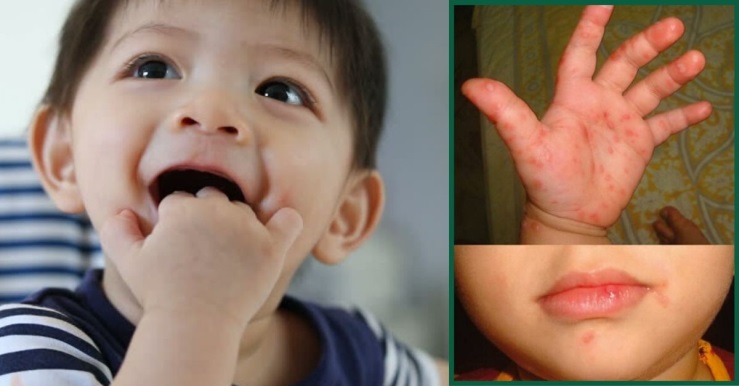 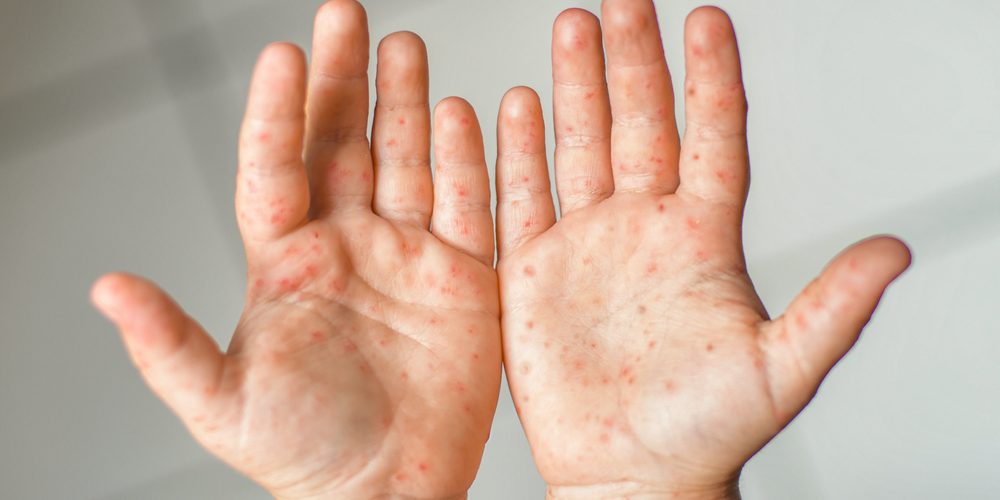 ________________________________________________________________________________________________________________________________________________________ __________________________________________________________________________________________________________________________________________________________________________________________________________________________________________________________________________________________________________________________________________________________________________________________________________________________________________________________________________ __________________________________________________________________________________________________________________________________________________________________________________________________________________________________________________________________________________________________________________________________________________________________________________________________________________________________________________________________________________________________________________________________________________________________________________________________________________________________________________________________________________________________________________________________________________________________________________________________________________________________________________________________________________________________________________________________________________________Задание № 6Лабораторная диагностикам ЭВИ (в каких случаях какой биологический материал забирается от пациента, методы, ожидаемые результаты).______________________________________________________________________________________________________________________________________________________________________________________________________________________________________________________________________________________________________________________________________________________________________________________________ ________________________________________________________________________________________________________________________________________________________________________________________________________________________________________________________________________________________________________________________________________________________________________________________________________________________________________________________________________________________________________________________________________________________________________________________________________________________________________________________________________________________________________________________________________________________________________________________________Задание № 7Перечислите показания для госпитализации больных энтеровирусной инфекцией в стационар: __________________________________________________________________________________________________________________________________________________________________________________________________________________________________________________________________________________________________________________ ____________________________________________________________________________________________________________________________________________________________________________________________________________________________________________________________________________________________________________________________________________________________________________________________________________________________________________________________________________Задание № 8 Распишите противоэпидемические мероприятия в очаге энтеровирусной инфекции:__________________________________________________________________________________________________________________________________________________________________________________________________________________________________________________________________________________________________________________ _________________________________________________________________________________________________________________________________________________________________________________________________________________________________________________________________________________________________________________________________________________________________________________________________________________________________________________________________________________________________________________________________________________________III. СИТУАЦИОННЫЕ ЗАДАЧИЗадача № 1Ребенок 2 лет заболел в августе с повышения температуры до 39ºС, заложенности носа, болей в животе. Получал жаропонижающие средства внутрь. На 5 день болезни температура нормализовалась, но появилась мелкая пятнистая сыпь на груди и животе. Вызван участковый врач. Он обнаружил гиперемию лица, склерит, катаральный конъюнктивит, увеличение всех групп лимфатических узлов до 0,5 см., увеличение печени до 1,5 см. из-под края ребра. В ротоглотке гиперемия, бугристость задней стенке глотки, на дужках 5 везикулезных элементов. Легкие, сердце без патологии. Стул оформленный. Мочится достаточно. Менингеальных знаков нет. Вопрос 1: Сформулируйте клинический диагноз._______________________________________________________________________________________________________________Вопрос 2: С какими заболеваниями следует проводить дифференциальный диагноз? ________________________________________________________________________________________________________________________________________________________________________________________________________________________________________________________________________________________________________________Вопрос 3: Какими методами исследования можно подтвердить диагноз и установить этиологию заболевания? Укажите ожидаемые результаты исследования. ________________________________________________________________________________________________________________________________________________________________________________________________________________________________________________________________________________________________________________________________________________________________________________________________________________________________________________________________________________________________________________________________________________________________________________________________________________________________________Вопрос 4: Назначьте лечение.__________________________________________________ _________________________________________________________________________________________________________________________________________________________________________________________________________________________________________________________________________________________________________________________________________________________________________________________________Вопрос 5: Какие клинические формы данного заболевания вы знаете?_________________ ___________________________________________________________________________________________________________________________________________________________________________________________________________________________________________________________________________________________________________________Задача № 220 августа у ребенка 9 лет повысилась Т до 38°С, появилась заложенность носа, першение в горле, головная боль, однократная рвота. При осмотре выявлена гиперемия лица, инъекции сосудов склер, катарально-фолликулярный конъюнктивит, гиперемия и зернистость слизистой ротоглотки, увеличение шейных лимфоузлов «цепочкой» до 0,5-0,7 см. Сознание ясное, ригидность затылочных мышц сомнительная, симптом Кернига 160° с обеих сторон. Очаговых симптомов поражения ЦНС нет. Внутренние органы без патологии. При сборе эпидемиологического анамнеза выяснено, что в городе отмечен подъем заболеваемости с подобной клинической картиной с конца июля по настоящее время. Вопрос 1: Сформулируйте клинический диагноз:_______________________________________________________________________________________________________________Вопрос 2: Назначьте необходимое обследование для подтверждения диагноза и расшифровки этиологии заболевания: ____________________________________________ _______________________________________________________________________________________________________________________________________________________________________________________________________________________________________________________________________________________________________________________________________________________________________________________________________________________________________________________________________________________________________________________________________________________Вопрос 3: Распишите лечение. _____________________________________________________________________________________________________________________________________________________________________________________________________________________________________________________________________________________________________________________________________________________________________________________________________________________________________________________________________________________________________________________________________________________________________________________________________________________________________________________________________________________________________________________Вопрос 4: Какова длительность пребывания ребенка в стационаре? _______________________________________________________________________________________________________________________________________________________________________________________________________________________________________Вопрос 5: Распишите противоэпидемиологические мероприятия в очаге инфекции_______________________________________________________________________________________________________________________________________________________________________________________________________________________________________________________________________________________________________________________________________________________________________________________________________________________________________________________________________________________________________________________________________________________________________________________________________________________________________________________________________________________________________________________________________________________________________________________________________________________________________________________________________ЛИТЕРАТУРА1. Учайкин, В. Ф. Инфекционные болезни у детей [Электронный ресурс] : учебник / В. Ф. Учайкин, О. В. Шамшева. - М. : ГЭОТАР-Медиа, 2015.2. Эпидемиология инфекционных болезней [Электронный ресурс] : учебное пособие / Н. Д. Ющук, Ю. В. Мартынов, Е. В. Кухтевич [и др.]. - 3-е изд., перераб. и доп. - М. : ГЭОТАР-Медиа, 2016. - 496 с.Электронные ресурсыМедицинский портал для врачей (видеолекции) (http://www.med-edu.ru/pediatr/infections/3760)Вестник инфектологии и паразитологии (http://www.infectology.ru/Forall/priviv11.aspx)Федеральные клинические рекомендации по оказанию медицинской помощи пациентам детского возраста с различными патологическими состояниями (http://www.pediatr-russia.ru/sites/default/files/file/kr_oton.pdf).Тема: Полиомиелит и другие ОВП. Этиология, патогенез, клиника, диагностика, лечение.I. ТЕСТОВЫЕ ЗАДАНИЯ ПО ТЕМЕ (выберете один правильный ответ):1. ТИПИЧНЫМ ПРИЗНАКОМ ПАРАЛИТИЧЕСКОГО СПИНАЛЬНОГО ПОЛИОМИЕЛИТА ЯВЛЯЕТСЯ:1) расстройство чувствительности; 2) расстройство двигательной функции в конечностях; 3) атония; 4) гиперкинезы; 5) поражение черепных нервов; 2. ГДЕ ЛОКАЛИЗУЕТСЯ ОЧАГ ПОРАЖЕНИЯ ПРИ СПИНАЛЬНОЙ ФОРМЕ ПАРАЛИТИЧЕСКОГО ПОЛИОМИЕЛИТА:1) передние рога спинного мозга; 2) задние рога спинного мозга; 3) белое вещество спинного мозга; 4) нервные волокна; 5) кора головного мозга; 3. КАКИЕ ЧЕРЕПНЫЕ НЕРВЫ ПОРАЖАЮТСЯ ПРИ ПОНТИННОЙ ФОРМЕ ПОЛИОМИЕЛИТА:1) I,II, III пары; 2) IV, V, VI пары; 3) VII пара; 4) VIII, XI пары; 5) IX, X, XII пары; 4. КАКИЕ ЧЕРЕПНЫЕ НЕРВЫ ПОРАЖАЮТСЯ ПРИ БУЛЬБАРНОЙ ФОРМЕ ПОЛИОМИЕЛИТА:1) I,II, III пары; 2) IV, V, VI пары; 3) VII пара; 4) VIII, XI пары; 5) IX, X, XII пары; 5. СРОК РАЗВИТИЯ ВАКЦИНАССОЦИИРОВАННОГО ПОЛИОМИЕЛИТА У РЕЦИПИЕНТА:1) с 4 по 30 день; 2) с 6 по 60 день; 3) с 1 по 21 день; 4) с 14 по 45 день; 5) с 30 по 60 день; 6. В ОСТРЫЙ ПЕРИОД ПОЛИОМИЕЛИТА В СПИННОМОЗГОВОЙ ЖИДКОСТИ ВЫЯВЛЯЕТСЯ:1) отсутствие изменений; 2) клеточно-белковая диссоциация; 3) нейтрофильный плеоцитоз; 4) смешанный плеоцитоз; 5) повышение лактата; 7. ВИРУСОЛОГИЧЕСКОЕ ИССЛЕДОВАНИЕ КАЛА ПРИ ОСТРЫХ ВЯЛЫХ ПАРАЛИЧАХ ПРОВОДЯТ:1) однократно; 2) двукратно с интервалом 24-48 часов; 3) трехкратно с интервалом 24 часа; 4) двукратно с интервалом 12 часов; 5) не проводят; 8. ДЛИТЕЛЬНОСТЬ НАРАСТАНИЯ ПАРАЛИЧЕЙ ПРИ ПОЛИОМИЕЛИТЕ:1) до 12 часов; 2) до 1 суток; 3) 1-3 суток; 4) 14-21 день; 5) до 30 дня; 9. ДЛЯ ВИРУСОЛОГИЧЕСКОЙ ДИАГНОСТИКИ ПОЛИОМИЕЛИТА ИСПОЛЬЗУЮТ МАТЕРИАЛ:1) кровь; 2) смывы из ротоглотки; 3) мочу; 4) фекалии; 5) ликвор; 10. В ОЧАГЕ ПОЛИОМИЕЛИТА ОДНОКРАТНАЯ ВАКЦИНАЦИЯ ПРОТИВ ПОЛИОМИЕЛИТА ПРОВОДИТСЯ:1) всем контактным; 2) детям до 1 года; 3) детям до 3 лет; 4) детям до 5 лет; 5) детям до 7 лет; 11. НА 6 ДЕНЬ ОРВИ РЕБЕНОК 1,5 ЛЕТ ПЕРЕСТАЛ ХОДИТЬ. В ПРАВОЙ НОГЕ ОТСУТСТВУЮТ ДВИЖЕНИЯ, В ЛЕВОЙ – СОХРАНЕНЫ. ИМЕЕТСЯ ГИПОТОНИЯ, ОТСУТСТВИЕ СУХОЖИЛЬНЫХ КОЛЕННЫХ РЕФЛЕКСОВ, ЧУВСТВИТЕЛЬ-НОСТЬ СОХРАНЕНА. КАКОЙ ДИАГНОЗ НАИБОЛЕЕ ВЕРОЯТЕН:1) энцефалит; 2) синдром Гийена – Барре; 3) полиомиелит; 4) инфекционный миелит; 5) полирадикулоневрит; 12. НА СЛЕДУЮЩИЙ ДЕНЬ ПОСЛЕ ПРИВИВКИ АКДС + ПОЛИОМИЕЛИТ РЕБЕНОК СТАЛ ХРОМАТЬ. НА СТОРОНЕ В/М ИНЪЕКЦИИ ОГРАНИЧЕНЫ ДВИЖЕНИЯ В НОГЕ, СНИЖЕНЫ СУХОЖИЛЬНЫЕ РЕФЛЕКСЫ И ЧУВСТВИТЕЛЬНОСТЬ. КАКОЙ ДИАГНОЗ ВЕРОЯТЕН:1) вакцинассоциированный полиомиелит; 2) синдром Гийена – Барре; 3) поствакцинальный энцефалит; 4) травматическая невропатия; 5) энцефалит; 13. ОБЩИЙ СИМПТОМ ПОНТИННОЙ ФОРМЫ ПОЛИОМИЕЛИТА И НЕВРИТА ЛИЦЕВОГО НЕРВА:1) боли в лице; 2) слезотечение; 3) изменение вкуса; 4) сглаженность носогубной складки; 5) птоз; 14. ОЧАГ ПОРАЖЕНИЯ ПРИ СИНДРОМЕ ГИЙЕНА – БАРЕ ЛОКАЛИЗУЕТСЯ В:1) передние рога спинного мозга; 2) задние рога спинного мозга; 3) белое вещество спинного мозга; 4) нервные волокна; 5) вещество головного мозга; 15. БЕЛКОВО-КЛЕТОЧНАЯ ДИССОЦИАЦИЯ В ОСТРЫЙ ПЕРИОД БОЛЕЗНИ ХАРАКТЕРНА ДЛЯ:1) полиомиелит; 2) травматическая невропатия; 3) синдром Гийена – Барре; 4) инфекционный миелит; 5) полирадикулоневрит.II. ВОПРОСЫ ДЛЯ АКТУАЛИЗАЦИИ ЗНАНИЙ:Задание № 1Этиология и эпидемиология полиомиелита. Ситуация в мире и РФ по полиомиелиту на современном этапе.__________________________________________________________________________________________________________________________________________________________________________________________________________________________________________________________________________________________________________________ ________________________________________________________________________________________________________________________________________________________________________________________________________________________________________________________________________________________________________________________________________________________________________________________________________________________________________________________________________________________________________________________________________________________________________________________________________________________________________________________________________________________________________________________________________________________________________________________________Задание № 2Что подразумевает программа ликвидации полиомиелита, принятая ВОЗ в 1988г., какие успехи достигнуты на сегодняшний день?__________________________________________________________________________________________________________________________________________________________________________________________________________________________________________________________________________________________________________________ ________________________________________________________________________________________________________________________________________________________________________________________________________________________________________________________________________________________________________________________________________________________________________________________________________________________________________________________________________________________________________________________________________________________________________________________________________________________________________________________________________________________________________________________________________________________________________________________________Задание № 3Клинические особенности паралитического периода при паралитической спинальной форме полиомиелита.__________________________________________________________________________________________________________________________________________________________ ________________________________________________________________________________________________________________________________________________________________________________________________________________________________________________________________________________________________________________________________________________________________________________________________________________________________________________________________________________________________________________________________________________________________________________________________________________________________________________________________________________________________________________________________________________________________________________________________Задание № 4Особенности вакцинассоциированного паралитического полиомиелита (ВАПП). Как можно предотвратить развитие ВАПП?_____________________________________________________________________________ _______________________________________________________________________________________________________________________________________________________________________________________________________________________________________________________________________________________________________________________________________________________________________________________________________________________________________________________________________________________________________________________________________________________________________________________________________________________________________________________________________________________________________________________________________________________________________________________________________________________________________________________________________________________________________________________________________________________________________________________________________________________________________Задание № 5Лабораторная диагностика полиомиелита:_____________________________________________________________________________________________________________________________________________________________________________________________________________________________________________________________________________________________________________________________________________________________________________________________________________________________________________________________________________________________________________________________________________________________________________________________________________________________________________________________________________________________________________________________________________________________________________________________________________________________________________________________________________________________________________________Задание № 6Стандартное определение случая ОВП (острый вялый паралич), диагностические критерии ОВП.__________________________________________________________________________________________________________________________________________________________________________________________________________________________________________________________________________________________________________________________________________________________________________________________________________________________________________________________________________________________________________________________________________________________________________________________________________________________________________________________________________________________________________________________________________________________________________________________________Задание № 7Перечислите наиболее частые нозоологические формы/заболевания, сопровождающиеся синдромом острого вялого паралича.___________________________________________________________________________________________________________________________________________________________________________________________________________________________________________________________________________________________________________________________________________________________________________________________________________________________________________________________________________________________________________________________________________________________Задание № 8Какие случаи ОВП относят к приоритетным "горячим" случаям?___________________________________________________________________________________________________________________________________________________________________________________________________________________________________________________________________________________________________________________________________________________________________________________________________________________________________________________________________________________________________________________________________________________________Задание № 9Специфическая профилактика полиомиелита (перечислите вакцины, их состав, схемы вакцинации). _____________________________________________________________________________________________________________________________________________________________________________________________________________________________________________________________________________________________________________________________________________________________________________________________________________________________________________________________________________________________________________________________________________________________________________________________________________________III. СИТУАЦИОННЫЕ ЗАДАЧИЗадача № 1На 6 день ОРВИ ребенок 1,5 лет перестал ходить, «подволакивает» правую ногу. При осмотре участковым педиатром обнаружено: в правой ноге движения отсутствуют, имеется гипотония, отсутствуют сухожильные коленные рефлексы, чувствительность сохранена. В левой ноге и руках – движения в полном объеме, сухожильные рефлексы живые, мышечный тонус сохранен. Ребенок не привит по причине отказа родителей от вакцинации.Вопрос 1: Поставьте клинический диагноз. Какой диагноз (или диагнозы) должен указать участковый врач в направлении на госпитализацию, в случае если госпитализация необходима.________________________________________________________________________________________________________________________________________________________________________________________________________________________________________________________________________________________________________Вопрос 2: Приведите обоснование диагноза:_____________________________________ ____________________________________________________________________________________________________________________________________________________________________________________________________________________________________________________________________________________________________________________________________________________________________________________________________________________________________________________________________________________________________________________________________________________________________________________________________________________________________Вопрос 3: Сформулируйте дополнительные вопросы по анамнезу для уточнения диагноза. _____________________________________________________________________________________________________________________________________________________________________________________________________________________________________________________________________________________________________________________________________________________________________________________________________________________________________________________________________________________________________________________________________________________________________________________________________________________________________________________________________________________________________________________Вопрос 4: Назначьте обследование и напишите ожидаемые результаты.______________________________________________________________________________________________________________________________________________________________________________________________________________________________________________________________________________________________________________________________________________________________________________________________________________________________________________________________________________________________________________________________________________________________________________________________________________________________Вопрос 5: С какими заболеваниями будете проводить дифференциальный диагноз?______________________________________________________________________________________________________________________________________________________________________________________________________________________________________________________________________________________________________________________________________________________________________________________________________________________________________________________________________________Задача № 2На следующий день после прививки АКДС + ОПВ ребенок стал прихрамывать. На стороне в/м инъекции ограничены движения в ноге, снижены сухожильные рефлексы и чувствительность. Вопрос 1: Какой диагноз (или диагнозы) наиболее вероятен? Тактика участкового врача-педиатра в данной ситуации._________________________________________________________________________________________________________________________________________________________________________________________________________________________________________________________________________________________________________________________________________________________________________Вопрос 2: Приведите обоснование диагноза.__________________________________________________________________________________________________________________________________________________________________________________________________________________________________________________________________________________________________________________________________________________________Вопрос 3: Назначьте обследование и напишите ожидаемые результаты.____________________________________________________________________________________________________________________________________________________________________________________________________________________________________________________________________________________________________________________________________________________________________________________________________________________________________________________________________________________________Вопрос 4: С какими заболеваниями будете проводить дифференциальный диагноз?__________________________________________________________________________________________________________________________________________________________________________________________________________________________________________________________________________________________________________________________Вопрос 5: Распишите лечение.___________________________________________________________________________________________________________________________________________________________________________________________________________________________________________________________________________________________________________________________________________________________________________________________________________________________________________________________________________________________________________________________________________________________________________________________________________________________________________________________________________________________Задача № 3Мальчик, 3 лет, не привит в связи с отказом родителей от вакцинации. Посещает детский сад, различные развивающие группы для детей, бассейн. Заболел остро 9 января – повысилась температура до 38,4°, появилась слабость, снижение аппетита, 2 раза в течение суток был разжиженный стул. К врачу не обращались. 11 января температура нормализовалась, а 13 января родители заметили ограничение движений в правой ножке. Родители обратились в поликлинику по месту жительства, и ребенок был осмотрен педиатром, неврологом и хирургом, направлен на лечение в детскую инфекционную больницу. При осмотре в стационаре в соматическом статусе патологии не было выявлено. В неврологическом статусе: сознание ясное, активные движения в руках и левой ноге - в полном объеме, в правой ноге – движения отсутствуют. Мышечный тонус в руках и левой ноге повышен, а в правой ноге – гипотония, резче выраженная в проксимальных отделах. Сухожильные рефлексы в руках и левой ноге оживлены. В правой ноге коленный рефлекс не вызывается. Ахиллов – снижен. Слева положительный симптом Бабинского, справа – он отрицательный. Опоры на правую ногу нет. Болевая чувствительность в руках и ногах сохранена. Со стороны черепных нервов – без патологии, из менингеальных знаков – сомнительная ригидность затылочных мышц. На фоне лечения была отмечена положительная динамика, но к выписке (через 1 месяц) остается гипотония мышц в правой ноге, низкий коленный рефлекс, объем правого бедра на 0,5 см меньше, чем слева. Через 60 дней от начала болезни: сохраняется гипотония и наросла гипотрофия мышц правого бедра до 1 см. Из фекалий выделены вакцинные штаммы вируса полиомиелита 1 и 3 типов. В РН титр антител к 1 типу вируса полиомиелита в 1 сыворотке – 1:128, во 2 сыворотке – 1:512.Вопрос 1: Сформулируйте клинический диагноз.__________________________________________________________________________________________________________________________________________________________________________________________ Вопрос 2: Обоснование диагноза._________________________________________________________________________________________________________________________________________________________________________________________________________________________________________________________________________________________________________________________________________________________________________________________________________________________________________________Вопрос 3: Каким образом могло произойти инфицирование ребенка, как можно предотвратить подобные ситуации?__________________________________________________________________________________________________________________________________________________________________________________________________________________________________________________________________________________________________________________________________________________________________________________________________________________________________________________________________________________________________________________________Вопрос 4: Назначьте обследование, опишите ожидаемые результаты._______________________________________________________________________________________________________________________________________________________________________________________________________________________________________________________________________________________________________________________________________________________________________________________________________________________________________________________________________________________________________________________________________________________________________________________________________________________________________________________________________________________________________________________________________Вопрос 5: Распишите лечение.______________________________________________________________________________________________________________________________________________________________________________________________________________________________________________________________________________________________________________________________________________________________________________________________________________________________________________________________________________________________________________________________________________________________________________________________________________________________________________________________________________________________________________________________________________________________________________________________________________________________________________________________________________________________________________________________________________________________________________________________________________ЛИТЕРАТУРА1. Учайкин, В. Ф. Инфекционные болезни у детей [Электронный ресурс] : учебник / В. Ф. Учайкин, О. В. Шамшева. - М. : ГЭОТАР-Медиа, 2015.2. Эпидемиология инфекционных болезней [Электронный ресурс] : учебное пособие / Н. Д. Ющук, Ю. В. Мартынов, Е. В. Кухтевич [и др.]. - 3-е изд., перераб. и доп. - М. : ГЭОТАР-Медиа, 2016. - 496 с.Электронные ресурсыМедицинский портал для врачей (видеолекции) (http://www.med-edu.ru/pediatr/infections/3760)Вестник инфектологии и паразитологии (http://www.infectology.ru/Forall/priviv11.aspx)Федеральные клинические рекомендации по оказанию медицинской помощи пациентам детского возраста с различными патологическими состояниями (http://www.pediatr-russia.ru/sites/default/files/file/kr_oton.pdf).Тема: Вирусные энцефалиты (первичные и вторичные). Этиология, патогенез, классификация, клиника, диагностика, лечение, профилактика.I. ТЕСТОВЫЕ ЗАДАНИЯ ПО ТЕМЕ (выберете один правильный ответ):1. ВЫБЕРЕТЕ ИНФЕКЦИОННОЕ ЗАБОЛЕВАНИЕ, ПРИ КОТОРОМ ВОЗМОЖНО РАЗВИТИЕ ЭНЦЕФАЛИТА:1) скарлатина; 2) иерсиниоз; 3) ветряная оспа; 4) клещевой сыпной тиф; 5) брюшной тиф; 2. СИМПТОМ, ОТЛИЧАЮЩИЙ ЭНЦЕФАЛИТ ОТ МЕНИНГИТА:1) интоксикация; 2) рвота; 3) менингеальные знаки; 4) очаговые симптомы поражения ЦНС; 5) субфебрильная температура; 3. В КАКОМ ВОЗРАСТЕ ЧАЩЕ ВСТРЕЧАЕТСЯ ГЕРПЕТИЧЕСКИЙ ЭНЦЕФАЛИТ:1) 0-6 месяцев; 2) 6 месяцев - 2 года; 3) 3 – 5 лет; 4) 6 – 10 лет; 5) 11– 14 лет; 4. ПРИ ГЕРПЕТИЧЕСКОМ ЭНЦЕФАЛИТЕ ПРЕИМУЩЕСТВЕННО ПОРАЖАЕТСЯ:1) мозжечок; 2) кора; 3) боковые желудочки; 4) продолговатый мозг; 5) спинной мозг; 5. ДЛЯ ГЕРПЕТИЧЕСКОГО ЭНЦЕФАЛИТА ИЗ ОЧАГОВЫХ СИМПТОМОВ ХАРАКТЕРНО:1) асимметрия лица;2) снижение слуха; 3) гемипарез; 4) атаксия; 5) птоз; 6. КЛЕЩЕВОЙ ЭНЦЕФАЛИТ ИМЕЕТ:1) осеннюю сезонность; 2) летнюю сезонность; 3) весенне – летнюю сезонность; 4) осенне-зимнюю сезонность; 5) зимнюю сезонность; 7. ПРИ КЛЕЩЕВОМ ЭНЦЕФАЛИТЕ НАИБОЛЕЕ ЧАСТО ПОРАЖАЕТСЯ:1) мозжечок; 2) подкорка; 3) шейные отделы спинного мозга и ядра продолговатого мозга; 4) кора; 5) поясничный отдел спинного мозга; 8. ДЛЯ ЦИТОМЕГАЛОВИРУСНОГО ЭНЦЕФАЛИТА НАИБОЛЕЕ ХАРАКТЕРНО::1) анэнцефалия; 2) слепота, глухота, гидроцефалия; 3) острое молниеносное течение; 4) гиперкинезы; 5) нормальная температура; 9. ПРИ ГЕРПЕТИЧЕСКОМ ЭНЦЕФАЛИТЕ ВЫЯВЛЯЕТСЯ В КРОВИ:1) IgM к ВПГ – 1 типа; 2) IgG к ВПГ - 1 типа; 3) IgM к вирусу варицеле – зостер; 4) IgG к вирусу Эпштейна – Бара; 5) IgG к вирусу кори; 10. ПРОТИВОВИРУСНЫЙ ПРЕПАРАТ ДЛЯ ЛЕЧЕНИЯ ГЕРПЕТИЧЕСКОГО ЭНЦЕФАЛИТА:1) азидотимидин; 2) ремантадин; 3) ганцикловир; 4) ацикловир; 5) пантавир.II. ВОПРОСЫ ДЛЯ АКТУАЛИЗАЦИИ ЗНАНИЙ:Задание № 1Напишите определение для следующих понятий:Энцефалит – это ______________________________________________________________ ____________________________________________________________________________________________________________________________________________________________________________________________________________________________________________________________________________________________________________________Лейкоэнцефалит – это_________________________________________________________ __________________________________________________________________________________________________________________________________________________________Полиоэнцефалит – это _______________________________________________________ __________________________________________________________________________________________________________________________________________________________Панэнцефалит – это _____________________________________________________________________________________________________________________________________________________________________________________________________________________Задание № 2Этиология вирусных энцефалитов__________________________________________________________________________________________________________________________ ________________________________________________________________________________________________________________________________________________________________________________________________________________________________________________________________________________________________________________________________________________________________________________________________________________________________________________________________________________________________________________________________________________________________________________________________________________________________________________________________________________________________________________________________________________________________________________________________Задание № 3Перечислите основные клинические синдромы/симптомы, позволяющие заподозрить энцефалит:______________________________________________________________________________________________________________________________________________________________________________________________________________________________________________________________________________________________________________________________________________________________________________________________________________________________________________________________________________________________________________________________________________________________________________________________________________________________________________________________________________________________________________________________________________________________________________________________________________________________________________________Задание № 4Перечислите очаговые неврологические симптомы:При поражении мозжечка:__ ___________________________________________________________________________________________________________________________________________________________________________________________________________________________________________________________________________________________________________________________________________________________________________________________________________________________________________________При поражении ствола ГМ:_____________________________________________________________________________________________________________________________________________________________________________________________________________________________________________________________________________________________________________________________________________________________________________________________________________________________________________________При поражении полушарий мозга:______________________________________________________________________________________________________________________________________________________________________________________________________________________________________________________________________________________________________________________________________________________________________________________________________________________________________________При поражении подкорковых структур:_______________________________________________________________________________________________________________________________________________________________________________________________________________________________________________________________________________Задание № 5Составьте  алгоритм лабораторной диагностики при подозрении на вирусный энцефалит. _________________________________________________________________ ____________________________________________________________________________________________________________________________________________________________________________________________________________________________________________________________________________________________________________________________________________________________________________________________________________________________________________________________________________________________________________________________________________________________________________________________________________________________________________________________________________________________________________________________________________________________________________________________________________________________________________________________________________________________________________________________________________________________________________________________________________________________________________________________________________________________________________________________________________________________________________________________________________________________________________________________________________Задание № 6Распишите алгоритм стартовой терапии при поставке диагноза «Вирусный энцефалит»._______________________________________________________________________________________________________________________________________________________________________________________________________________________________________________________________________________________________________________________________________________________________________________________________________________________________________________________________________________________________________________________________________________________________________________________________________________________________________________________________________________________________________________________________________________________________________________________________________________________________________________________________________________________________________________________________________________________________________________________________________________________________________________________________________________________________________________________________________________________________________________________________________________________________________________________________________________________________________________________________________________Задание № 7Распишите этиотропную терапию в зависимости от этиологии вирусного энцефалита. ________________________________________________________________________________________________________________________________________________________________________________________________________________________________________________________________________________________________________________________________________________________________________________________________________________________________________________________________________________________________________________________________________________________________________________________________________________________________________________________________________________________________________________________________________________________________________________________________________________________________________________________________________________________________________________________________________________________________________________________________________________________________________________________________________________________________________________________________________________________________________________________________________________________________________________________________________________________________________________________________________________Задание № 8Специфическая профилактика клещевого энцефалита: вакцины, схемы вакцинации._________________________________________________________________________________________________________________________________________________________________________________________________________________________________________________________________________________________________________________________________________________________________________________________________________________________________________________________________________________________________________________________________________________________________________________________________________________________________________________________________________________________________________________________________________________________________________________________________________________________________________________________________________________________________________________________________________________________________________________________________________________________________________________________________________________________________________________________________________________________________________________________________________________________________________________________________________________________________________________________________________________________________________________________________________________________________________________________________________________________________________________________________________________________________________________________________________________________________________________________________________________________________________________________________________________________________________________________________________________________________________III. СИТУАЦИОННЫЕ ЗАДАЧИЗадача № 1Ребенку 1 год, заболел остро с повышения температуры тела до 39 - 39,5°С, вялый, адинамичный, повторная рвота, развился приступ генерализованных тонико-клонических судорог. Вызвана с/п, введены жаропонижающие, судороги купировались самостоятельно. Однако, в машине с/п приступ судорог повторился – длительный, с потерей сознания. Ребенок доставлен в инфекционной стационар в тяжелом состоянии, сознание – сопор, повторные судороги, отсутствуют движения в правой половине тела. Вопрос 1: Сформулируйте и обоснуйте предварительный диагноз.________________________________________________________________________________________________________________________________________________________________________________________________________________________________________________________________________________________________________________________________________________________________________________________________________________________________________________________________________________________________________________________________________________________________________________________________________________________________________Вопрос 2: Тактика ведения в стационаре.________________________________________________________________________________________________________________________________________________________________________________________________________________________________________________________________________________________________________________________________________________________________________________________________________________________________________________________________________________________________________________________________________________________________________________________________________________________________________Вопрос 3: Распишите план обследования и ожидаемые результаты.__________________________________________________________________________________________________________________________________________________________________________________________________________________________________________________________________________________________________________________________________________________________________________________________________________________________________________________________________________________________________________________________________________________________________________________________________________________________________________________________________________________________________________________________________________________________________________________________________________________________________________________________________________________________________________________________________________________________Вопрос 4: Распишите стартовую терапию с указанием препаратов, дозировки и предполагаемой длительности. Обоснуйте назначенную терапию.________________________________________________________________________________________________________________________________________________________________________________________________________________________________________________________________________________________________________________________________________________________________________________________________________________________________________________________________________________________________________________________________________________________________________________________________________________________________________________________________________________________________________________________________________________________________________________________________________________________________________________________________________________________________________________________________________________________________________________________________________________________________________________________________________________________________________________________________________________________________________________________________________________________________________________________________________________Задача № 2В мае месяце, через 4 дня после укуса клеща при посещении «Столбов», ребенок 12 лет пожаловался на повышение температуры до 38,5°С, головную боль, была 3-кратная рвота. К врачу не обращались. На следующий день температура 39°, психомоторное возбуждение, генерализованные судороги. Вызвана «скорая помощь». Ребенок госпитализирован. При осмотре состояние тяжелое, в сопоре, ригидность мышц затылка 2 см, симптом Кернига под углом 160°. С обеих сторон положительные симптомы верхнего и нижнего Брудзинского. В правой руке и ноге движение мышц менее активное, здесь же более высокий тонус и рефлексы, положительный симптом Бабинского, подергивание мышц лица и шеи. В зеве слабая гиперемия. Со стороны внутренних органов патологии не выявлено. Сделана люмбальная пункция, (жидкость прозрачная, вытекает под давлением, цитоз - 120 клеток, из них 80% - лимфоциты, 20% - нейтрофилы, белок – 0,65 г/л.).Вопрос 1: Поставьте диагноз с указанием локализации поражения нервной системы.____________________________________________________________________________________________________________________________________________________________________________________________________________________________________________________________________________________________________________________Вопрос 2: Какие еще обследования следует назначить? Укажите ожидаемые результаты.__________________________________________________________________________________________________________________________________________________________________________________________________________________________________________________________________________________________________________________________________________________________________________________________________________________________________________________________________________________________________________________________________________________________________________________________________________________________________________________________________________________________________________________________________________________________________________________________________Вопрос 3: Назначьте лечение.________________________________________________________________________________________________________________________________________________________________________________________________________________________________________________________________________________________________________________________________________________________________________________________________________________________________________________________________________________________________________________________________________________________________________________________________________________________________________________________________________________________________________________________________________________________________________________________________________________________________________________________________________________________________________________________________________________________________________________________________________________________________________Вопрос 4: Какие мероприятия могли предупредить такое течение болезни после укуса клеща?___________________________________________________________________________________________________________________________________________________________________________________________________________________________________________________________________________________________________________________________________________________________________________________________________________________________________________________________________________________________________________________________________________________________________________________________________________________________________________________________________________________________________________________________________________________________________________________________Вопрос 5: Специфическая профилактика клещевого энцефалита._____________________________________________________________________________________________________________________________________________________________________________________________________________________________________________________________________________________________________________________________________________________________________________________________________________________________________________________________________________________________________________________________________________________________________________________________________________________________________________________________________________________________________________________ЛИТЕРАТУРА1. Учайкин, В. Ф. Инфекционные болезни у детей [Электронный ресурс] : учебник / В. Ф. Учайкин, О. В. Шамшева. - М. : ГЭОТАР-Медиа, 2015.2. Эпидемиология инфекционных болезней [Электронный ресурс] : учебное пособие / Н. Д. Ющук, Ю. В. Мартынов, Е. В. Кухтевич [и др.]. - 3-е изд., перераб. и доп. - М. : ГЭОТАР-Медиа, 2016. - 496 с.Электронные ресурсыМедицинский портал для врачей (видеолекции) (http://www.med-edu.ru/pediatr/infections/3760)Вестник инфектологии и паразитологии (http://www.infectology.ru/Forall/priviv11.aspx)Федеральные клинические рекомендации по оказанию медицинской помощи пациентам детского возраста с различными патологическими состояниями (http://www.pediatr-russia.ru/sites/default/files/file/kr_oton.pdf).Тема: Паротитная инфекция (эпидемический паротит): клиника, диагностика, лечение, профилактика.I. ТЕСТОВЫЕ ЗАДАНИЯ ПО ТЕМЕ (выберете один правильный ответ):1. ПРИ ПАРОТИТНОЙ ИНФЕКЦИИ ПОРАЖАЮТСЯ:1) миндалины;2) железистые органы;3) лимфоузлы;4) печень;5) почки;2. НАИБОЛЕЕ ЧАСТОЕ ПОРАЖЕНИЕ НЕРВНОЙ СИСТЕМЫ ПРИ ПАРОТИТНОЙ ИНФЕКЦИИ:1) энцефалит;2) менингит;3) вентрикулит;4) полиомиелит;5) миелит;3. СИМПТОМЫ, НАИБОЛЕЕ ХАРАКТЕРНЫЕ ДЛЯ ПОРАЖЕНИЯ СЛЮННЫХ ЖЕЛЕЗ ПРИ ПАРОТИТНОЙ ИНФЕКЦИИ:1) тестоватая консистенция, 2-х стороннее поражение;2) болезненность;3) флюктуация;4) гиперемия в области железы;5) выделение гноя из выводного протока;4. КЛИНИЧЕСКИЕ СИМПТОМЫ, ХАРАКТЕРНЫЕ ДЛЯ МЕНИНГИТОВ ПАРОТИТНОЙ ЭТИОЛОГИИ:1) гипотония;2) лихорадка, повторная рвота, головная боль;3) гиперрефлексия;4) парез лицевого нерва;5) гемипарез;5. КЛИНИЧЕСКИЕ СИМПТОМЫ, ХАРАКТЕРНЫЕ ДЛЯ ПАРОТИТНОГО ОРХИТА:1) недержание мочи;2) цианоз мошонки;3) изменение контуров мошонки;4) увеличение размеров яичка, болезненность яичка;5) затрудненное мочеиспускание;6. НАИБОЛЕЕ ХАРАКТЕРНЫЙ СИМПТОМ ПАРОТИТНОЙ ИНФЕКЦИИ:1) лихорадка;2) увеличение околоушных слюнных желез;3) увеличение тонзиллярных лимфатических узлов;4) боли в животе;5) ангина;7. ПРИ НЕОСЛОЖНЕННОЙ ПАРОТИТНОЙ ИНФЕКЦИИ ПРОВОДИТСЯ ТЕРАПИЯ:1) антибиотиками пенициллиновой группы;2) симптоматическая терапия;3) иммуноглобулин;4) дегидратирующая терапия;5) сосудистая терапия;8. ПРИЗНАКИ, ХАРАКТЕРНЫЕ ДЛЯ ПАРОТИТНОГО ПАНКРЕАТИТА:1) гипертермия;2) энантема;3) экзантема;4) рвота, боли в животе;5) увеличение активности АСТ;9. РЕБЕНОК ЛЕЧИЛСЯ НА УЧАСТКЕ ПО ПОВОДУ ПАРОТИТНОЙ ИНФЕКЦИИ, НА 5 ДЕНЬ ВНОВЬ ПОВЫСИЛАСЬ Т ДО 39С, ПОЯВИЛАСЬ ТОШНОТА, РЕЗКИЕ ОПОЯСЫВАЮЩИЕ БОЛИ В ЖИВОТЕ, ЖИДКИЙ СТУЛ. КАК СЛЕДУЕТ РАСЦЕНИТЬ УХУДШЕНИЕ СОСТОЯНИЯ:1) орхит;2) панкреатит;3) рецидив паротита;4) менингит;5) сублингвит;10. ДЛЯ ЛЕЧЕНИЯ ПАРОТИТНОЙ ИНФЕКЦИИ НА УЧАСТКЕ СЛЕДУЕТ НАЗНАЧИТЬ:1) преднизолон;2) прогулки;3) туалет полости рта, сухое тепло на область железы;4) антигистаминные препараты;5) антибиотики;11. ДЕКРЕТИРОВАННЫЕ СРОКИ ИММУНИЗАЦИИ ПРОТИВ ПАРОТИТНОЙ ИНФЕКЦИИ:1) с 3-х мес.;2) 6 мес.;3) 10 мес.;4) в 12 мес. и 6 лет;5) 3 года;12. СРЕДСТВО ДЛЯ ПРОВЕДЕНИЯ СПЕЦИФИЧЕСКОЙ ПРОФИЛАКТИКИ ПРОТИВ ПАРОТИТНОЙ ИНФЕКЦИИ:1) иммуноглобулин;2) вакцина Л-16;3) живая ослабленная паротитная вакцина;4) убитая паротитная вакцина;5) антитоксическая сыворотка;13. ДЛЯ ПРОФИЛАКТИКИ ПАРОТИТНОЙ ИНФЕКЦИИ ИСПОЛЬЗУЕТСЯ:1) виферон;2) активная иммунизация, введение иммуноглобулинов;3) генферон;4) химиопрофилактика;5) интраназальное введение интерферона;14. БОЛЬНОЙ С КОМБИНИРОВАННОЙ ФОРМОЙ ПАРОТИТНОЙ ИНФЕКЦИИ ИЗОЛИРУЕТСЯ НА:1) 10 дней;2) 14 дней;3) 7 дней;4) 21 день;5) 5 дней;15. КАРАНТИН НА КОНТАКТНЫХ С БОЛЬНЫМ ПАРОТИТНОЙ ИНФЕКЦИЕЙ НАКЛАДЫВАЕТСЯ НА:1) до 7 дней;2) 14 дней;3) 21 день;4) не накладывается;5) 10 дней;16. ДЛЯ МЕНИНГИТА ПАРОТИТНОЙ ЭТИОЛОГИИ ХАРАКТЕРНЫ СЛЕДУЮЩИЕ ИЗМЕНЕНИЯ В ЛИКВОРЕ::1) ликвор молочного цвета;2) 3-4- значный плеоцитоз за счет нейтрофилов;3) белково-клеточная диссоциация;4) повышение лактата;5) 2-3 - значный лимфоцитарный плеоцитоз;17. ДЕТЯМ, КОНТАКТНЫМ С БОЛЬНЫМ ПАРОТИТНОЙ ИНФЕКЦИЕЙ, НЕ ПРИВИТЫМ И НЕ БОЛЕВШИМ ПАРОТИТНОЙ ИНФЕКЦИЕЙ, ПРОВОДЯТ ВАКЦИНАЦИЮ:1) не позднее 2 дня с момента выявления больного;2) не позднее 5 дня;3) не позднее 7 дня;4) не позднее 11 дня;5) не позднее 20 дня;18. ВЫБЕРИТЕ ВАКЦИНУ ДЛЯ ПРОФИЛАКТИКИ ПАРОТИТНОЙ ИНФЕКЦИИ:1) инфанрикс;2) пентаксим;3) приорикс;4) рувакс;5) ротатек.II. ВОПРОСЫ ДЛЯ АКТУАЛИЗАЦИИ ЗНАНИЙ:Задание № 1Этиология, эпидемиология паротитной инфекции.________________________________________________________________________________________________________________________________________________________________________________________________________________________________________________________________________________________________________________________________________________________________________________________________________________________________________________________________________________________________________________________________________________________________________________________________________________________________________________________________________________________________________________________________________________________________________________________________________________________________________________________________________________________________________________________________________________________________________________________________________________________________________Задание № 2Патогенетические аспекты паротитной инфекции.________________________________________________________________________________________________________________________________________________________________________________________________________________________________________________________________________________________________________________________________________________________________________________________________________________________________________________________________________________________________________________________________________________________________________________________________________________________________________________________________________________________________________________________________________________________________________________________________________________________________________________________________________________________________________________________________________________________________________________________________________________________________________________________________________________________________________________________________________________________________________________________________________________________________________________________________________________Задание № 3Классификация паротитной инфекции________________________________________________________________________________________________________________________________________________________________________________________________________________________________________________________________________________________________________________________________________________________________________________________________________________________________________________________________________________________________________________________________________________________________________________________________________________________________________________________________________________________________________________________________________________________________________________________________________________________________________________________________________________________________________________________________________________________________________________________________________________________________________Задание № 4Клинические особенности эпидемического паротита:Синдром поражения железистых органов________________________________________________________________________________________________________________________________________________________________________________________________________________________________________________________________________________________________________________________________________________________________________________________________________________________________________________________________________________________________________________________________________________________________________________________________________________________________________________________________________________________________________________________________________________________________________________________________________________________________________________________________________________________________________________________________________________________________________________________________________________________________________Синдром поражения центральной и периферической нервной системы. _________________________________________________________________________________________________________________________________________________________________________________________________________________________________________________________________________________________________________________________________________________________________________________________________________________________________________________________________________________________________________________________________________________________________________________________________________________________________________________________________________________________________________________________________________________________________________________________________________________________________________________________________________________________________________________________________________________________________________________________________________________________________________Осложнения при эпидемическом паротите:____________________________________________________________________________________________________________________________________________________________________________________________________________________________________________________________________________________________________________________________________________________________________________________________________________________________________________________________________________________________________________________Задание № 5Заполните таблицу «Критерии оценки степени тяжести заболевания по клиническим признакам»Задание № 6Диагностика эпидемического паротита.Лабораторная диагностика:_____________________________________________________________________________________________________________________________________________________________________________________________________________________________________________________________________________________________________________________________________________________________________________________________________________________________________________________________________________________________________________________________________________________________________________________________________________________________________________________________________________________________________________________________________________________________________Инструментальная диагностика:__________________________________________________________________________________________________________________________________________________________________________________________________________________________________________________________________________________________________________________________________________________________________________________________________________________________________________________________________________________________________________________________________________________________________________________________________________________________________________________________________________________________________________________________________________________________________Задание № 7Перечислите показания для госпитализации больныхэпидемическим паротитом в стационар.___________________________________________________________________________________________________________________________________________________________________________________________________________________________________________________________________________________________________________________________________________________________________________________________________________________________________________________________________________________________________________________________________________________________________________________________________________________________________________________________________________________________________________________Задание № 8Принципы лечения больных с паротитной инфекцией в домашних условиях и в стационаре.______________________________________________________________________________________________________________________________________________________________________________________________________________________________________________________________________________________________________________________________________________________________________________________________________________________________________________________________________________________________________________________________________________________________________________________________________________________________________________________________________________________________________________________________________________________________________________________________________________________________________________________________________________________________________________________________________________________________________________________________________________________________________________________________________________________________________________________________________________________________________________________________________________________________________________________________________________________________________________________________________________________________________________________________________________________________________Задание № 9Противоэпидемические мероприятия в очаге эпидемического паротита согласно действующему СанПину______________________________________________________________________________________________________________________________________________________________________________________________________________________________________________________________________________________________________________________________________________________________________________________________________________________________________________________________________________________________________________________________________________________________________________________________________________________________________________________________________________________________________________________________________________________________________________________________________________________________________________________________________________________________________________________________________________________________________________________________________________________________________________________________________________________________________________________________________________________________________________________________________________________________________________________________________________________________________________________________________________________________________________________________________________________________________Задание № 10Специфическая профилактика эпидемического паротита____________________________________________________________________________________________________________________________________________________________________________________________________________________________________________________________________________________________________________________________________________________________________________________________________________________________________________________________________________________________________________________________________________________________________________________________________________________________________________________________________________________________________________________________________________________________________________________________________________________________________________________________________________________________________________________________________________________________________________________________________________________________________________________________________________________________________________________III. СИТУАЦИОННЫЕ ЗАДАЧИЗадача № 1Ребенок 6 лет посещает детский сад. Заболел остро с подъема температуры тела до 39°С, появления боли в околоушной области справа, усиливающейся при глотании и жевании. На следующий день мама отметила слегка болезненную припухлость в околоушной области справа, затем слева. На 4 день болезни вновь повысилась температура тела до 38,7°С, утром появилась сильная головная боль, повторная рвота.При осмотре состояние ребенка средней тяжести за счет явлений интоксикации. Вялый. Температура тела - 39,1°С. Жалуется на резкую головную боль в лобной и теменной областях. При осмотре кожные покровы чистые, обычной окраски. Слизистые ротовой полости слабо гиперемированы, налетов нет. В околоушной, подчелюстной областях с обеих сторон отмечается легкая припухлость и болезненность при пальпации. В легких – везикулярное дыхание, хрипов нет, ЧДД – 28 в минуту. Сердечные тоны ясные, ритмичные, ЧСС - 128 в минуту. Живот мягкий, безболезненный. Печень и селезенка не пальпируются. Стул и диурез в норме. Неврологический статус: в сознании, но заторможен, на вопросы отвечает с задержкой, неохотно. Отмечается выраженная ригидность затылочных мышц, положительные симптомы Кернига и Брудзинского. Очаговых симптомов поражения нервной системы не выявлено. Ребенок не вакцинирован в связи с отказом матери.Вопрос 1: Сформулируйте наиболее вероятный диагноз:__________________________  _______________________________________________________________________________________________________________________________________________________________________________________________________________________________________Вопрос 2: Обоснуйте поставленный Вами диагноз. __________________________________________________________________________________________________________________________________________________________________________________________________________________________________________________________________________________________________________________________________________________________________________________________________________________________________________________________________________________________________________________________________________________________________________________________________________________________________________________________________________________________________________________________________________________________________________________________________Вопрос 3: Тактика ведения больного, включая план обследования.________________________________________________________________________________________________________________________________________________________________________________________________________________________________________________________________________________________________________________________________________________________________________________________________________________________________________________________________________________________________________________________________________________________________________________________________________________________________________________________________________________________________________________________________________________________________________________________________________________________________________________________________________________________________________________________________________________________________________________________________________________________________________Вопрос 4: Разработайте план лечения.__________________________________________________________________________________________________________________________________________________________________________________________________________________________________________________________________________________________________________________________________________________________________________________________________________________________________________________________________________________________________________________________________________________________________________________________________________________________________________________________________________________________________________________________________________________________________________________________________________________________________________________________________________________________________________________________________________________________Вопрос 5: Разработайте план противоэпидемических и профилактических мероприятий в детском саду._____________________________________________________________________________________________________________________________________________________________________________________________________________________________________________________________________________________________________________________________________________________________________________________________________________________________________________________________________________________________________________________________________________________________________________________________________________________________________________________________________________________________________________________Задача № 2Мальчик 13 лет, заболел остро с повышения температуры тела до 380С, появления припухлости в области околоушной железы справа, болей при жевании. Жаловался на боли в животе в области эпигастрия. Через 2 дня появилась припухлость и болезненность в области левой околоушной железы. Мать к врачу не обращалась, лечила ребенка домашними средствами, тепловыми компрессами. На 5-й день болезни стал жаловаться на боли в яичке и правом паху, боли усиливались при ходьбе. Госпитализирован. Состояние средней тяжести, температура тела - 390С. Правое яичко увеличено в размере в 2 раза, плотное, болезненное, кожа над ним гиперемирована. Обе околоушные железы увеличены. Пальпация в области эпигастрия болезненна, тошнота, периодически повторяющаяся рвота. По другим органам - без патологий.Клинический анализ крови: Hb - 140 г/л, Эр. - 4,3 × 1012 /л, Ц.п. - 0,95, Лейк. - 8,2×109/л; п/я-3%, с/я-63%, л-21%, м-12, плазм. клетки - 1%, СОЭ-8 мм/час.Общий анализ мочи: удельный вес - 1020, белок - нет, глюкоза - нет, эритр. - единицы, лейкоциты - 2 - 3 в п/з. В посеве слизи из ротоглотки: патогенная микрофлора не обнаружена.Вопрос 1: Сформулируйте клинический диагноз.____________________________________________________________________________________________________________________________________________________________________________________________Вопрос 2: Какие методы обследования необходимы для подтверждения этиологии заболевания?____________________________________________________________________________________________________________________________________________________________________________________________________________________________________________________________________________________________________________________________________________________________________________________________________________________________________________________________________________________________________________________________________________________________________________________________________________________________________________________________________________________________________________________________________________________________________________________Вопрос 3: Поражение каких других органов (систем) возможно при данном заболевании?_______________________________________________________________________________________________________________________________________________________________________________________________________________________________________________________________________________________________________________________________________________________________________________________________________________________________________________________________________________________________________________________________________________________________________________________________________________________________________Вопрос 4: Какие осложнения возможны при данном заболевании?__________________________________________________________________________________________________________________________________________________________________________________________________________________________________________________________________________________________________________________________________________________________________________________________________________________________________________________________________________________________________________________________________________________________Вопрос 5: Назначьте лечение.____________________________________________________________________________________________________________________________________________________________________________________________________________________________________________________________________________________________________________________________________________________________________________________________________________________________________________________________________________________________________________________________________________________________________________________________________________________________________________________________________________________________________________________________________________________________________________________________________________________________________________________________________________________________________________________________________________________________________________________________________________________________________________________________________________________________________________________ЛИТЕРАТУРА1. Учайкин, В. Ф. Инфекционные болезни у детей [Электронный ресурс] : учебник / В. Ф. Учайкин, О. В. Шамшева. - М. : ГЭОТАР-Медиа, 2015.2. Эпидемиология инфекционных болезней [Электронный ресурс] : учебное пособие / Н. Д. Ющук, Ю. В. Мартынов, Е. В. Кухтевич [и др.]. - 3-е изд., перераб. и доп. - М. : ГЭОТАР-Медиа, 2016. - 496 с.Электронные ресурсыМедицинский портал для врачей (видеолекции) (http://www.med-edu.ru/pediatr/infections/3760)Вестник инфектологии и паразитологии (http://www.infectology.ru/Forall/priviv11.aspx)Федеральные клинические рекомендации по оказанию медицинской помощи пациентам детского возраста с различными патологическими состояниями (http://www.pediatr-russia.ru/sites/default/files/file/kr_oton.pdf). ПризнакХарактеристика признакаХарактеристика признакаХарактеристика признакаПризнакЛегкая степень тяжестиСредняя степень тяжестиТяжелая степень тяжестиВыраженность и длительность интоксикацииВыраженность и продолжительность лихорадкиВыраженность местных измененийСиндром поражения железистых органовСиндром поражения центральной и периферической нервной системыОсложнения